Договор о патентной кооперации (PCT).Комитет по техническому сотрудничествуТридцатая сессияЖенева, 8–12 мая 2017 г.ОТЧЕТпринят КомитетомПУНКТ 1 ПОВЕСТКИ ДНЯ:  ОТКРЫТИЕ СЕССИИГ-н Джон Сандейдж, заместитель Генерального директора ВОИС, открыл сессию и приветствовал её участников от имени Генерального директора.  Функции Секретаря Комитета исполнял г-н Майкл Ричардсон (ВОИС).Сессия была проведена в тот же период, что и десятая сессия Рабочей группы по РСТ.  Список участников представлен в отчете о десятой сессии Рабочей группы (документ PCT/WG/10/25).ПУНКТ 2 ПОВЕСТКИ ДНЯ:  ВЫБОРЫ ПРЕДСЕДАТЕЛЯ И ДВУХ ЗАМЕСТИТЕЛЕЙ ПРЕДСЕДАТЕЛЯКомитет единогласно избрал Максимилиано Санта Круса (Чили) Председателем сессии и Виктора Портелли (Австралия) заместителем Председателя.  Кандидатура на должность второго заместителя Председателя не была выдвинутаПУНКТ 3 ПОВЕСТКИ ДНЯ:  ПРИНЯТИЕ ПОВЕСТКИ ДНЯКомитет принял повестку дня, предложенную в документе PCT/CTC/30/1 Prov.2.ПУНКТ 4 ПОВЕСТКИ ДНЯ:  РЕКОМЕНДАЦИЯ ДЛЯ АССАМБЛЕИ СОЮЗА РСТ В ОТНОШЕНИИ ПРЕДЛАГАЕМОГО НАЗНАЧЕНИЯ ВЕДОМСТВА ИНТЕЛЛЕКТУАЛЬНОЙ СОБСТВЕННОСТИ ФИЛИППИН В КАЧЕСТВЕ МЕЖДУНАРОДНОГО ПОИСКОВОГО ОРГАНА И ОРГАНА МЕЖДУНАРОДНОЙ ПРЕДВАРИТЕЛЬНОЙ ЭКСПЕРТИЗЫ В РАМКАХ РСТОбсуждение проходило на основе документа PCT/CTC/30/2 Rev.Делегация Филиппин представила ходатайство о назначении Ведомства интеллектуальной собственности Филиппин (IPOPHL) в качестве Международного поискового органа и Органа международной предварительной экспертизы в рамках РСТ, которое будет рассматриваться на сорок девятой сессии Ассамблеи Союза РСТ 2-11 октября 2017 г.  Делегация подчеркнула два основных момента, а именно: экономическую и инновационную среду в Азиатском регионе и роль IPOPHL в системе РСТ.Делегация указала, что по мере того, как мировая экономика проходит через период трансформации, связанной с научно-техническим прогрессом, Азия быстро становится центром экономической деятельности.  Если говорить в терминах использования системы РСТ, то в 2015 г. 43.5% всех заявок по процедуре PCT были поданы из Азии.  Анализ статистики международных и региональных заявок, подаваемых в рамках PCT, показывает, что продолжается рост числа заявок из стран Азии и Юго-Восточной Азии и это говорит о значительном спросе на международные услуги на английском языке.  Филиппины совместно с другими государствами-членами Ассоциации государств Юго-Восточной Азии (АСЕАН) стремятся к экономической интеграции путем укрепления Экономического сообщества АСЕАН (АЭС) и признают необходимость серьезной подготовки для того, чтобы в максимальной степени суметь использовать предоставляемые «4-й промышленной революцией» возможности для стимулирования роста экономики региона и обеспечения всеобщего и равноправного экономического развития.  АСЕАН под председательством Филиппин отмечает свое пятидесятилетие и его общим тематическим приоритетом является «всеобщий и основанный на инновациях рост» АЭС.  IPOPHL считает для себя честью заявить о своей готовности в качестве МПО/ОМПЭ внести вклад в достижение этой цели с помощью системы РСТ.  Делегация рада отметить, что согласно данным последнего Доклада о мировых инвестициях 2016 г., подготовленного Конференцией Организации Объединенных Наций по торговле и развитию (ЮНКТАД), Филиппины вошли в число 15-ти наиболее предпочтительных стран для инвестиций транснациональных компаний.Делегация затем представила информацию о Филиппинах, подчеркнув, что страна стратегически расположена на самом пороге Азии и ее население составляет 104 миллиона человек, причем 72% жителей владеют английским языком, а 92% с ним знакомы.  Население страны относительно молодо: 57% составляют люди в возрасте от 15 до 54 лет.  В Филиппинах есть много университетов и колледжей, ведущих активную деятельность в сфере НИОКР, а население страны очень грамотно и многие работают по всему миру.  Филиппины продемонстрировали свою готовность создавать условия, привлекающие иностранные инвестиции.  О дружественной по отношению к иностранным инвесторам позиции правительства свидетельствует открытие для иностранных инвестиций таких ранее закрытых областей промышленности, как телекоммуникации, транспорт, банковский сектор, розничная торговля, энергетика и нефтепереработка и распределение нефтепродуктов.  Кроме того, поддержанию в стране благоприятной для деловой активности среды способствует наличие и доступность в разных частях страны специальных экономических зон и свободных портов, в которых создана соответствующая инфраструктура, ряд фискальных и нефискальных стимулов, современная информационно-коммуникационная технология (ИКТ) и развитая система компаний, выполняющих субподрядные работы по организации предпринимательской деятельности.  В последнее время венчурные фонды проявляют большой интерес к технологическим стартапам в Филиппинах и рассматривают страну как одно из лучших мест для инвестиций.  Что касается служб поддержки интеллектуальной собственности, то в Филиппинах действуют одни из наиболее успешных офисов по поддержке инноваций и технологии (ITSOs), известные также под названием Центры ВОИС по поддержке технологии и инноваций (ЦПТИ), и ВОИС выделила страну как центр по созданию и коммерциализации активов ИС.  По словам эксперта Карины Фернандес-Старк, старшего исследователя-аналитика Центра по изучению глобализации, управления и конкурентоспособности университета Дьюка (Duke CGGC) в США, «будущее Филиппин выглядит блестяще.  Страна расположена в середине «фабрики Азия», у неё достаточного размера рынок, а также культурное сходство с западным миром.  Филиппины могут стать очень хорошим местом для превращения в центр инноваций и развития человеческого капитала.»  В свете всего вышесказанного явно ощущается потребность обеспечить оптимальное развитие динамической и доступной системы ИС во всем регионе. Став вторым МПО/ОМПЭ в Юго-Восточной Азии, IPOPHL поможет сформировать в регионе сильную благоприятную среду для НИОКР, инноваций и охраны ИС, Филиппины, таким образом, смогут стать стратегическим партнером в установлении в регионе прочной культуры ИС.Затем делегация подробно объяснила роль IPOPHL в системе РСТ.  Патентная система Филиппин возникла ещё во время правления Испании, когда в стране было введено испанское патентное право.  В 1947 г. была создана патентная система независимых Филиппин.  За прошедшие с тех пор 70 лет Филиппины накопили обширный опыт патентного поиска и экспертизы по существу.  Этот опыт может стать доступным для всё большего числа потребителей, в частности, для индивидуальных заявителей, вновь создаваемых компаний и нового поколения изобретателей и инноваторов.  В Филиппинах существует развитая правовая, институциональная и операционная инфраструктура интеллектуальной собственности и страна твердо намерена повышать национальную конкурентоспособность и вступить в фазу четвертой промышленной революции.Делегация объяснила, что IPOPHL четыре года назад начало подготовку к подаче заявки о назначении его МПО/ОМПЭ.  Эта подготовка охватывала четыре области деятельности:  административную, операционную, программу инновационной деятельности и развитие институциональных партнерских отношений.  В административном плане применительно к развитию кадровых ресурсов, особенно патентных экспертов, IPOPHL ввело четырехуровневый процесс найма и отбора своих патентных экспертов.  Оно внедрило программу повышения потенциала патентных экспертов, включающую Новую программу подготовки патентных экспертов (NPET), состоящую из трех фаз:  программы непрерывного обучения (СТР), собственной магистерской программы совместно с Технологическим институтом Мапуа (MIT) и программы стратегического обучения, осуществляемой в сотрудничестве с институциональными партнерами.  IPOPHL подало заявку о назначении его МПО/ОМПЭ 8 марта 2017 г. и сейчас в ведомстве работает на постоянной основе 110 патентных экспертов, причем последняя группа экспертов завершит основные этапы обучения по патентному поиску и экспертизе по существу к концу сентября, еще до начала работы Генеральных Ассамблей.  Что касается операционной деятельности и инфраструктуры, то для обеспечения высокого качества поиска и экспертизы IPOPHL получило доступ к надежным и заслуживающим доверия базам данных, как частным, так и общедоступным,например:  Thomson Innovation, WIPS Global, EPOQUENet, STN, Open Parser for Systematic IUAPAC Nomenclature (OPSIN), Национальный центр биотехнологической информации (NCBI), Европейская лаборатория молекулярной биологии - Европейский институт биоинформатики (EMBL-EBI), 3GPP Telecommunication Technologies, WIPO CASE и PATENTSCOPE, а на следующей неделе получит доступ к базе данных IEEE.  IPOPHL сертифицировано по стандарту ISO 9001:2008 и использует систему управления качеством СУК, обеспечивающую должное качество основных процессов патентного поиска и экспертизы и регистрации товарных знаков.  IPOPHL прошло сертификацию по стандарту ISO 9001:2008 в соответствии с положениями государственной политики, требующей от всех государственных ведомств постоянного совершенствования процессов оказания государственных услуг, повышения производительности и эффективности работы ведомств, а также роста профессионализма и улучшения трудовой этики персонала.  В настоящее время IPOPHL готовится к переходу со стандарта ISO 9001:2008 на стандарт ISO 9001:2015 для дальнейшего повышения качества управленческой деятельности на всех уровнях организации, поддержания операционной эффективности и разработки эффективных стратегий управления рисками.  В дополнение к сертификации по стандартам ISO патентное бюро (BOP) в составе IPOPHL ввело и применяет следующие меры для обеспечения высокого качества выполняемой работы как часть своей системы текущего управления качеством:  (a) контроль качества внутри подразделений, проводящих экспертизу;  (b) внедрение стратегии поиска, основанной на стандартном шаблоне поиска;  (с) создание групп из трех человек (3-PT) для подготовки отчета о поиске и письменного сообщения;  (d) внедрение руководства по качеству патентов;  (е) выпуск инструкции по патентной экспертизе, охватывающей фармацевтические заявки и работу со специальными технологиями для биотехнологии и ИКТ.  Как часть своей системы мониторинга и обеспечения качества ведомство также внедрило Систему контроля качества патентов (PQRS), в рамках которой Отдел управления качеством (QMD) методом случайной выборки пересматривает и проверяет результаты работы экспертов.  Что касается операционного аспекта работы IPOPHL, то ведомство переехало на новое место на McKinley Hill в новом деловом районе Филиппин Fort Bonifacio Global City и вложило необходимые средства в подготовку служебных помещений и закупку оборудования, включая надежную и безопасную ИТ инфраструктуру, которая может должным образом поддерживать как национальную, так и международную деятельность.  Для того, чтобы сделать услуги IPOPHL более доступными, удобными и полезными для клиентов и других заинтересованных сторон, была введена в действие система электронной подачи заявок на регистрацию изобретений, полезных моделей, промышленных образцов и товарных знаков.В рамках программы инновационной деятельности, подчеркнула делегация, IPOPHL разработало несколько инициатив для поддержки создания активов ИС.  Это, прежде всего, проводимая IPOPHL программа АИТП (ITSO), которая хорошо вписывается в План развития Филиппин (PDP).  В дополнение к этой программе IPOPHL реализовало Программу стимулирования патентной охраны (PPIP), которая призвана развивать национальную культуру инноваций.  Она содержит схему стимулирования изобретений при условии, что заявка на регистрацию изобретения будет подана в рамках системы РСТ.  Цель программы - увеличить в ближайшие годы количество заявок из Филиппин, подающихся в рамках системы РСТ.  Филиппины также входят в число пилотных стран, в которых проводится Программа помощи изобретателям (IAP), совместная программа ВОИС и Всемирного экономического форума (WEF), направленная на помощь изобретателям с «недостаточными ресурсами», чтобы они могли обеспечить охрану своей ИС в других странах.  Что касается институциональных партнерских отношений, то IPOPHL наладило стратегическое сотрудничество, в частности, с ведомством по патентам и товарным знакам США, Европейским патентным ведомством, Корейским ведомством интеллектуальной собственности, Японским патентным ведомством, Мексиканским институтом промышленной собственности, Национальным институтом промышленной собственности (INPI) Франции, Ведомством Соединенного Королевства по интеллектуальной собственности, Ведомством Европейского союза по интеллектуальной собственности и, конечно, с ИС ведомствами АСЕАН.В соответствии с процедурой назначения международных органов, утвержденной сорок шестой сессией Ассамблеи РСТ, IPOPHL обратилось к Японскому патентному ведомству (ЯПВ) и Ведомству ИС Австралии за содействием в оценке степени соответствия IPOPHL минимальным требованиям, предъявляемым при назначении ведомства в качестве международного органа.  Оба ведомства пришли к положительным выводам и дали соответствующие рекомендации IPOPHL.  В этой связи Филиппины выражают свою глубочайшую признательность ЯПВ и Ведомству ИС Австралии за их поддержку, советы и содействие усилиям страны по назначению IPOPHL в качестве МПО/ОМПЭ.  Как ЯПВ, так и Ведомство ИС Австралии выразили свою готовность к и заинтересованность в продолжении сотрудничества с IPOPHL в будущем.  Такого рода сотрудничество и партнерские отношения в рамках системы РСТ продолжают приносить пользу не только 152 Договаривающимся государствам, но и, что еще более важно, всему мировому сообществу.  Делегация также выразила благодарность Международному бюро за поддержку и помощь, которые оно оказывало Филиппинам с момента начала подготовки к назначению IPOPHL в качестве МПО/ОМПЭ четыре года назад.В заключение делегация заявила, что IPOPHL, если оно будет назначено, твердо уверено в том, что:  (а) сможет оказать значительную помощь в работе РСТ, в частности, в обработке растущего объема заявок, путем предоставления качественных и своевременных услуг;  (b) сможет стать стратегическим партнером других МПО и ОМПЭ в регионе, в частности, расположенным в Сингапуре в регионе Юго-Восточной Азии;  (с) сможет служить для системы РСТ тактическим связующим звеном с растущим Азиатским рынком, пропагандируя эту систему в Азии, особенно для индивидуальных заявителей, вновь создаваемых компаний и нового поколения изобретателей и инноваторов в регионе;  и (d) сможет заложить в регионе необходимую институциональную инфраструктуру, чтобы подготовить почву для более широкого использования системы ИС в развивающихся странах и странах с формирующимся рынком.  Учитывая все изложенное, делегация просит о положительной рекомендации для того, чтобы Ассамблея РСТ на своей сорок девятой сессии в октябре 2017 г. назначила IPOPHL в качестве МПО/ОМПЭ.Делегация Австралии заявила, что у ведомства ИС Австралии сложились многолетние и плодотворные рабочие отношения с ведомством интеллектуальной собственности Филиппин (IPOPHL), которые укрепились в последние годы в рамках региональной программы обучения патентных экспертов.  Говоря о ходатайстве о назначении IPOPHL в качестве МПО/ОМПЭ в рамках системы РСТ нужно отметить, что Филиппины являются государством-участником РСТ с 2001 г. и накопили значительный объем знаний о работе системы РСТ.  Кроме того, у IPOPHL есть 70-летний опыт содержательного поиска и экспертизы по существу в качестве национального органа.  В 2015 г. IPOPHL попросило ведомство ИС Австралии о помощи в осуществлении его стремления стать МПО/ОМПЭ в рамках системы РСТ.  В результате ведомство ИС Австралии согласилось стать одним из уже действующих международных органов, наряду с Японским патентным ведомством, которые помогли укрепить потенциал IPOPHL с тем, чтобы оно смогло стать международным органом в рамках РСТ.  Делегация подчеркнула, что это была ещё одна практическая инициатива в рамках партнерства ради изменений в Азиатско-Тихоокеанском регионе.  Она началась с визита делегации IPOPHL в декабре 2016 г. в ведомство ИС Австралии для участия в семинаре по деятельности МПО/ОМПЭ, на котором обсуждались обучение рабочим процессам, ИТ системы и контроль за качеством, необходимые для проведения международного поиска и международной предварительной экспертизы на современном уровне.  После этого в феврале 2017 г. два сотрудника ведомства ИС Австралии посетили IPOPHL для более глубокого изучения реального уровня его работы и существующего потенциала.  Отчет об этом визите для сбора фактов содержится в Дополнении 2 Приложения к документу PCT/CTC/30/2 Rev.  Во время визита в IPOPHL работали 87 экспертов и в отчете отмечено, что идет процесс набора кадров, с тем чтобы к концу следующего месяца довести число сотрудников отдела экспертизы до нынешнего уровня в 110 экспертов.  Сотрудникам ведомства ИС Австралии также сообщили, что IPOPHL ведет серьезные программы внутриорганизационного обучения и развития персонала, как по техническим аспектам патентной работы, так и более научного характера.  Даже помимо этого все эксперты IPOPHL имеют как минимум степень бакалавра в соответствующей области науки или техники, они сдают квалификационные экзамены для специалистов, проводимые в рамках государственной службы Филиппин, и очень хорошо владеют английским и филиппинским языками.  Что касается их способности проводить поиск, то эксперты используют набор инструментов поиска, многие из которых были упомянуты делегацией Филиппин при представлении обсуждаемого документа.  Основное место среди них занимает база данных EPOQUENet, предоставляемый ЕПВ очень полезный инструмент, который использует и ИС ведомство Австралии, а также такие частные базы данных, которые охватывают не связанные с патентной информацией источники.  Делегация полагает, что эти инструменты поиска дают IPOPHL доступ к наиболее современным структурированным системам поиска и базам данных, необходимым для обеспечения возможности и качества патентного поиска.  Кроме того, IPOPHL как и ИС ведомство Австралии использует группу из трех человек с самого начала выполнения поисковой задачи для выработки структуры и реализации стратегии поиска, что не только обеспечивает всесторонний и качественный поиск, но и содействует текущему обучению экспертов методам патентного поиска.  Сотрудники ИС ведомства Австралии смогли также оценить применяемую IPOPHL систему управления качеством, которая является ключевым элементом любого действующего МПО/ОМПЭ, и пришли к выводу, что в IPOPHL существует хорошо разработанный набор стандартов качества, в соответствии с которыми оцениваются результаты поиска и экспертизы.  Качество всей работы, ведущейся экспертами, оценивается линейными руководителями и дополнительно проводится внешняя оценка.  Как уже указала делегация Филиппин, оценка ведется в ходе работы, так что есть возможность выявить любые недостатки и исправить их до отправки конечного продукта заказчику.  Система управления качеством в IPOPHL также включает независимую оценку качества на основе случайной выборки, в рамках которой качество выбранных результатов работы анализируется независимым оценщиком.  Важной характеристикой используемого IPOPHL подхода к управлению качеством является тот факт, что ведомство прошло сертификацию по стандарту ISO 9001:2008, охватывающую процессы регистрации патентов, полезных моделей и промышленных образцов.По мнению делегации, используемая в IPOPHL система управления качеством соответствует общим правилам проведения международного поиска и международной предварительной экспертизы, которые сформулированы в главе 21 Руководства РСТ по проведению международного поиска и международной предварительной экспертизы.  Делегация также считает, что IPOPHL отвечает требованиям правил 36 и 63, относящимся к способности вести поиск в минимуме документации РСТ, а его сотрудники обладают достаточным знанием технического языка, чтобы понимать эту документацию.  В IPOPHL есть также система управления и достаточные возможности набора и обучения персонала, чтобы обеспечить развитие людских ресурсов, необходимых для выполнения функций МПО/ОМПЭ.  Делегация отметила далее, что обсуждаемое ходатайство является ключевым элементом программы инновационной деятельности в Филиппинах.  Это, в свою очередь, приведет к более широкому использованию возможностей международной патентной системы в регионе АСЕАН и может повысить потенциал и ценность всей сети, которую составляют уже действующие Органы.  Если ходатайство о назначении IPOPHL в качестве МПО/ОМПЭ окажется успешным, то ИС ведомство Австралии в рамках своего долговременного сотрудничества с IPOPHL сможет оказывать ведомству дальнейшую текущую помощь для того, чтобы в ближайшие годы полностью развить его потенциал как МПО/ОМПЭ, особенно учитывая то обстоятельство, что назначение в качестве МПО/ОМПЭ является только началом долгого пути обучения, развития и перестройки, целью которого является наилучшее удовлетворение потребностей клиентов и добросовестное выполнение роли МПО/ОМПЭ.  Делегация, заявила, что она была рада участвовать в процессе подготовки заявки IPOPHL на его назначение МПО/ОМПЭ и пожелала ведомству всего наилучшего.Делегация Японии указала, что уже в течение длительного времени между Японским патентным ведомством (ЯПВ) и IPOPHL существует тесное сотрудничество в области интеллектуальной собственности, охватывающее широкий набор таких видов деятельности, как развитие людских ресурсов и автоматизация.  ЯПВ провело оценку готовности IPOPHL к его назначению в качестве МПО/ОМПЭ, рассматривая это как часть рабочей программы на 2016 г. по двустороннему сотрудничеству в рамках Меморандума о сотрудничестве (МОС) в сфере интеллектуальной собственности между ЯПВ и IPOPHL.  Эта оценка была проведена объективным образом и её целью было выявить потребности IPOPHL и определить, соответствует ли ведомство минимальным требованиям, сформулированным в правилах РСТ 36.1 и 63.1.  Результат оценки содержится в Дополнении 3 к Приложению к документу PCT/CTC/30/2 Rev. Согласно ее выводам, IPOPHL будет соответствовать минимальным требованиям соответствующих правил РСТ при условии, что дополнительные эксперты, принятые на работу в марте 2017 г., будут способны проводить поиск и экспертизу, а само ведомство получит доступ к определенным базам данным, содержащим не связанные с патентами документы, ко времени проведения Ассамблеи РСТ в октябре 2017 г.  В заключение делегация выразила свою поддержку назначению IPOPHL в качестве МПО/ОМПЭ на основе информации, предоставленной делегацией Филиппин, а также свою надежду, что такое назначение будет полезно для дальнейшего развития системы РСТ.Делегация Европейского патентного ведомства (ЕПВ) подтвердила, что ЕПВ обсудило с IPOPHL вопрос о получении этим ведомством доступа к базе данных EPOQUENet.  Доступ предоставлен 3 мая 2017 г., и в предстоящие месяцы будут проведены мероприятия по подготовке кадров.  Делегация также уточнила, что она согласна провести в ближайшие месяцы работу по осуществлению двустороннего соглашения об ускоренном патентном делопроизводстве (PPH).Комитет единогласно постановил рекомендовать Ассамблее Союза РСТ назначить Ведомство интеллектуальной собственности Филиппин Международным поисковым органом и Органом международной предварительной экспертизы в рамках РСТ.Делегация Филиппин поблагодарила Комитет за поддержку ходатайства Ведомства интеллектуальной собственности Филиппин о его назначении в качестве Международного поискового органа и Органа международной предварительной экспертизы в рамках РСТ, и выразила особую благодарность делегациям Австралии и Японии за их помощь в процессе подготовки ходатайства.  За четыре года, потребовавшихся для подготовки заявки, был пройден долгий, трудный, но принесший удовлетворение путь.  IPOPHL шаг за шагом шло к тому, чтобы стать МПО/ОМПЭ и взять на себя более значительную роль в системе РСТ, и сознавало при этом предстоящую тяжелую работу, но было готово решать задачи, стоящие перед МПО/ОМПЭ в ситуации роста объемов работы на международном уровне.  Это важно для Филиппин как страны, формирующей у себя культуру инноваций и творчества, но также и в более широком контексте содействия развитию патентной системы в Юго-Восточной Азии.  Делегация выразила свою искреннюю благодарность ИС ведомству Австралии и Японскому патентному ведомству за их бесценную помощь, рекомендации, поддержку и готовность поделиться своим опытом, практикой, политическими решениями и конкретными рабочими процессами, которые очень помогли IPOPHL при подготовке ходатайства о назначении; Филиппинское ведомство было поистине вдохновлено этим духом партнерства и сотрудничества и надеется на продолжение совместной работы с этими ведомствами ИС в будущем.  Равным образом делегация поблагодарила ведомство по патентам и товарным знакам США за его помощь, поддержку и бесценные идеи в течение всех этих лет.  Делегация также высоко оценила помощь Европейского патентного ведомства и поблагодарила делегацию ЕПВ за подтверждение соглашения о сотрудничестве и доступе.  В заключение делегация выразила признательность подразделениям РСТ и Азиатско-Тихоокеанскому бюро в составе Международного бюро и, в частности, выразила благодарность тем программам и видам деятельности, в которых принимало участие IPOPHL, что позволило ведомству укрепить свой потенциал и повысить организационную готовность в ходе процесса назначения.ПУНКТ 5 ПОВЕСТКИ ДНЯ:  РЕКОМЕНДАЦИЯ ДЛЯ АССАМБЛЕИ СОЮЗА РСТ В ОТНОШЕНИИ ПРЕДЛАГАЕМЫХ ПРОДЛЕНИЙ НАЗНАЧЕНИЯ МЕЖДУНАРОДНЫХ ПОИСКОВЫХ ОРГАНОВ И ОРГАНОВ МЕЖДУНАРОДНОЙ ПРЕДВАРИТЕЛЬНОЙ ЭКСПЕРТИЗЫ В РАМКАХ PCT (a) Австрийское патентное ведомствоОбсуждение проходило на основе документа PCT/CTC/30/3.Делегация Австрии сообщила, что Австрия - федеративное государство с парламентарно-демократической формой правления, расположенное в Центральной Европе, она является членом Европейского союза, ООН и большинства организаций системы ООН.  Из приблизительно 8 миллионов жителей Австрии 98 процентов говорят на немецком языке.  Однако национальные патентные заявки, как и международные заявки, могут быть поданы в Австрийское патентное ведомство также на английском или французском языках.  В таком случае заявитель получит первое письменное сообщение с результатами поиска и ему будет предложено представить перевод заявки на немецкий язык для продолжения её рассмотрения.  В Австрии уже более 100 лет действует хорошо отлаженная система ИС, эффективное функционирование которой обеспечивается современным законодательством, административными органами, институционализированной юридической системой и другими ее важными компонентами и участниками.  Австрийское патентное ведомство (АПВ) было создано в 1899 г. в качестве государственного органа, отвечающего за экспертизу, предоставление прав промышленной собственности и управление этими правами.  С 1978 г., то есть с возникновения РСТ, АПВ действовало в качестве МПО/ОМПЭ в рамках РСТ и в настоящее время действует для 37 различных получающих ведомств.  АПВ может работать только с ведомствами из развивающихся стран и это ограничение иногда приводит к тому, что АПВ вынуждено отказываться от заключения соглашений о работе с новыми получающими ведомствами.  В процессе работы АПВ в качестве Международного органа оно с готовностью делится с ведомствами и заявителями из других стран своим многолетним опытом в том, что касается выдачи национальных патентов, а также проведения поиска и экспертизы, уделяя особое внимание развивающимся странам.  Большинству заявителей предоставляется особая скидка со стандартной пошлины за поиск для физических лиц.  Тем заявителям, которым такая скидка не предоставляется, пошлина за поиск может быть частично возвращена, если есть возможность использовать результаты ранее проведенного поиска.  Совместно с Международным бюро АПВ ежегодно организует курс повышения квалификации для экспертов из других ведомств.  С учетом пожеланий участников мы уделяем особое внимание поиску по базам данных.  АПВ активно участвует в Глобальном механизме ускоренного патентного делопроизводства (Global PPH), который включает систему ускоренного патентного делопроизводств в рамках PCT (PCT-PPH).  Это позволяет заявителям, использующим АПВ в качестве МПО или ведомства первой подачи, просить о проведении ускоренной экспертизы при подаче последующих заявок в более чем двадцати ведомствах.  АПВ получает пользу от своего статуса как Международного органа, поскольку это позволяет ему поддерживать регулярные контакты и обмениваться знаниями с другими патентными ведомствами.  Являясь Международным органом, АПВ постоянно стремится к тому, чтобы соответствовать высочайшим международным стандартам поиска и экспертизы, и поддерживает свои услуги и процессы на самом высоком уровне.  Это не только повышает самооценку сотрудников АПВ, но также является «визитной карточкой» ведомства для национального и международного инновационного сообщества.  В целом Австрийское патентное ведомство уже более 30 лет остается надежным и гибким партнером в системе PCT.  АПВ также доказало свою гибкость в процессе внедрения и тестирования новых систем.  В сотрудничестве с Международным бюро АПВ было готово внести свой вклад в разработку таких новых систем, как ePCT или eSearchCopy, которые АПВ внедрило одним из первых и продолжает очень активно использовать.  В настоящее время АПВ получает копии электронного поиска через eSearchCopies от 10 получающих ведомств и гордится тем, что является одним из ведомств, наиболее активно использующих ePTC для обмена информацией с заявителями, Международным бюро и другими ведомствами, как в качестве получающего ведомства (ПВ), так и в качестве МПО/ОМПЭ, а также указанного или выбранного ведомства.  В настоящее время АПВ осуществляет полную замену своей старой базы данных новой системой ePCT.  АПВ готово и в дальнейшем широко делиться своим опытом в этой области деятельности, поскольку убеждено в том, что системы ePCT и eSearchCopy являются более эффективными для заявителей и для ведомств, а значит и для всей системы PCT.  В заключение делегация заявила, что для АПВ будет большой честью продолжать вносить свой вклад в работу, лежащую в основе PCT, являясь одним из Международных органов в рамках PCT.(b)	Австралийское патентное ведомствоОбсуждение проходило на основе документа PCT/CTC/30/4.Делегация Австралии как государства, подписавшего РСТ, подчеркнула свою непоколебимую приверженность обязательствам в рамках РСТ и вытекающую из них готовность укреплять систему ИС как на национальном, так и на международном уровнях.  Правительственное агентство IP Australia стремится обеспечить эффективность и общедоступность системы прав ИС путем развития политики ИС на национальном уровне и участия в решении глобальных вопросов ИС.  Эта постоянная деятельность по глобальному сотрудничеству и обмену информацией включает также участие в различных совещаниях и комитетах ВОИС по техническим вопросам и выработке политики, что способствует оптимизации международных систем ИС, повышает качество работы системы PCT и удобство ее использования и, тем самым, помогает ускорить обработку заявок из Австралии на международном уровне.  В результате ряда последовательных соглашений между австралийским правительством и Международным бюро АПВ действует в качестве МПО/ОМПЭ с 31 марта 1980 г. и успело заслужить прочную репутацию в сообществе PCT.  Услуги, оказываемые агентством IP Australia в качестве МПО/ОМПЭ, высоко ценятся и весьма востребованы австралийскими участниками инновационной деятельности, а также заявителями из других стран.  В агентстве IP Australia сейчас работает около 400 экспертов, причем все они имеют признанные степени или дипломы, а больше половины - пост-дипломные ученые степени.   У многих экспертов есть также опыт работы в соответствующих отраслях промышленности.  Агентство IP Australia ведет патентный поиск и экспертизу заявок, представленных на английском языке, который является одним из основных языков системы РСТ.  У агентства есть полный доступ к минимуму документации по процедуре РСТ с помощью различных средств патентного поиска и поисковых служб, например, EPOQUE и STN.  К дополнительным инструментам относятся беспрепятственный доступ патентных экспертов к внутренним и внешним базам данных, техническим пособиям, журналам и правовой информации. Эти ресурсы включают IEEE, MEDLINE, PubMed и WIPO CASE.  В IP Australia также действует хорошо разработанная и поддерживаемая система управления качеством (СУК), сертифицированная по стандарту ISO 9001:2008, причем последняя повторная сертификация была получена в апреле 2015 г.  Ведомство по-прежнему выполняет или перевыполняет все требования, содержащиеся в главе 21 Руководства PCT по проведению международного поиска и международной предварительной экспертизы и стремится постоянно совершенствовать свою профильную деятельность и соответствующую систему управления качеством (СУК).  С этим связано и участие в пилотной взаимной парной экспертизе соответствия нашей СУК требованиям главы 21 во время встречи в 2017 г.  Подгруппы обеспечения качества при Заседании международных органов РСТ.  Стремление к постоянному улучшению было также продемонстрировано в рамках Ванкуверской группы (Канадское ведомство интеллектуальной собственности, IP Australia и Ведомство Соединенного Королевства по интеллектуальной собственности) и других инициатив, включая сотрудничество при подготовке этой заявки на продление назначения в качестве МПО/ОМПЭ.  Агентство IP Australia сотрудничает со многими другими ведомствами, например, с Европейским патентным ведомством, ведомством по патентам и товарным знакам США, Японским патентным ведомством и Национальным институтом промышленной собственности Чили в работе над целым рядом таких связанных с РСТ тем, как обучение экспертов, технические методы поиска и механизмы обеспечения качества.  В качестве МПО/ОМПЭ IP Australia продолжает влиять на развитие международной системы ИС, поддерживая другие ведомства и системы ИС в Азиатско-Тихоокеанском регионе с помощью различных совместных видов деятельности и своим примером ведя их за собой.  Например, Региональная программа обучения патентной экспертизе (RPET) успешно выполняется уже много лет, удостоена высоких наград и получает положительные отзывы от ее участников и от мирового сообщества ИС и IP Australia надеется на её дальнейшее развитие в программу RPET Наставничество как ещё одно средство улучшения системы ИС в регионе и укрепления взаимоотношений с участвующими в ней ведомствами и партнерами программы.  Совсем недавно агентство IP Australia помогло ведомству интеллектуальной собственности Филиппин (IPOPHL) в подготовке его заявки на назначение МПО/ОМПЭ.  IP Australia намерено продолжать свою текущую деятельность по более широкой поддержке IPOPHL, а также и других ведомств и систем ИС в Азиатско-Тихоокеанском регионе.  В целом, делегация полагает, что Австралийское патентное ведомство удовлетворяет всем минимальным требованиям и, следовательно, пригодно для повторного назначения в качестве международного органа.Делегация Филиппин полностью поддержала продление назначения агентства IP Australia в качестве МПО/ОМПЭ в рамках системы РСТ.  У ведомства интеллектуальной собственности Филиппин (IPOPHL) длительные и активные двусторонние взаимоотношения с IP Australia, которое оказало IPOPHL большую помощь в усилении его способности не только выполнять свои обязательства в рамках РСТ, но и, что еще важнее, эффективно руководить надежной патентной системой.  Делегация высоко ценит исключительную щедрость агентства IP Australia, которое поделилось огромным объемом знаний и опыта деятельности в качестве международного органа.  Кроме того, участие IPOPHL в проводимой IP Australia Региональной программе обучения патентной экспертизе значительно укрепило его потенциал, что заложило основу для активного и полезного обмена информацией и улучшило операционную эффективность, управление качеством, процедуры поиска и экспертизы и другие элементы патентной администрации.  Эффективность агентства IP Australia и его деятельности в качестве международного органа широко признается, а его готовность помогать малым и средним ведомствам ИС типа IPOPHL воистину делает его надежным партнером в работе по дальнейшему улучшению мировой патентной системы.  Делегация выразила надежду на продолжение в будущем очень успешного сотрудничества и партнерских отношений с IP Australia.(c)	Национальный институт промышленной собственности БразилииОбсуждение проходило на основе документа PCT/CTC/30/5.Делегация Бразилии сообщила Комитету, что прошло десять лет с тех пор, как Национальный институт промышленной собственности Бразилии (НИПС-Бр) был в 2007 г. назначен Ассамблеей РСТ первым в Латинской Америке МПО/ОМПЭ в рамках системы РСТ.  Во время той же сессии в правило 48.3(а) был добавлен португальский язык в качестве языка публикации.  На португальском языке говорит четверть миллиарда людей на четырех континентах и в результате этого изменения количество заявок, поданных на португальском языке, увеличилось почти в 20 раз - с менее 30 в год до почти 500.  По большинству из таких международных заявок НИПС-Бр проводит патентный поиск, причем с начала его деятельности в качестве МПО и ОМПЭ в 2009 г. количество обработанных заявок выросло почти в семь раз.  Делегация ожидает, что эти цифры увеличатся еще больше в ближайшие годы.  Бразилия осознаёт не только важность хорошо функционирующей системы промышленной собственности для социального и экономического развития, но и необходимость укрепления системы РСТ.  НИПС-Бр проводит в жизнь политику применения системы управления качеством (СУК), основываясь на самых подходящих доступных моделях и соблюдая положения главы 21 Руководства РСТ по проведению международного поиска и международной предварительной экспертизы.  НИПС-Бр также добился весьма оперативной подготовки отчетов и сообщений, причем 92% письменных сообщений от ОМП направляются заявителям в течение около 15 месяцев с даты приоритета, что значительно меньше ожидаемых 16 месяцев, а 96.8% международных заявок публикуются вместе с отчетом о международном поиске.  Международное сотрудничество важно не только потому, что оно позволяет обмениваться опытом.  НИПС-Бр развивает свое сотрудничество с другими патентными ведомствами в рамках совместных программ обучения патентных экспертов, использования инструментов патентного поиска и соглашений об обмене результатами работы.  НИПС-Бр также принял меры для смягчения воздействия накопившейся очереди нерассмотренных патентов путем совершенствования процедур подачи и экспертизы патентных заявок.  Например, внедрение упрощенной процедуры электронной подачи заявок привело к тому, что 93% необходимой документации представляется в цифровом формате, включая использование ePCT.  Кроме того, установленная в 2015 г. месячная целевая норма выработки в размере 35-ти окончательных решений на каждого эксперта была повышена до 43 решений в 2016 г. и ожидается, что она будет ещё повышена до 55 решений к концу 2017 г.  В НИПС-Бр была также внедрена программа, позволяющая патентным экспертам работать непосредственно из своего дома.  В дополнение к этому в рамках другого проекта было расширено использование региональных офисов путем назначения патентных экспертов в различных регионах Бразилии.  Эти меры повысили производительность работы экспертов как минимум на 30%.  НИПС-Бр полностью соответствует минимальным требованиям к назначению экспертов, сформулированным в правилах РСТ 36.1 и 63.1.  Например, в НИПС-Бр на постоянной основе работают 348 патентных экспертов, а на предыдущей неделе было нанято ещё 43 эксперта, которые, как ожидается, достигнут полной рабочей продуктивности к концу 2018 г.  Старшие эксперты имеют в среднем десятилетний опыт работы.  Как новички, так и давно работающие эксперты проходят тщательную программу обучения.  Завершив эту программу, новые эксперты включаются в систему наставничества и начинают выполнять полный объём обязанностей эксперта только после полутора лет работы.  Эксперт может стать специалистом в определенной технической области только после того, как он добьется высокого уровня качества в своей работе.  Эксперты участвуют в программах постоянного обучения для регулярного обновления своих знаний, что прямо вытекает из стремления организации поддерживать высокое качество системы патентной экспертизы.  Кроме того, для выполнения функций МПО и ОМПЭ эксперты проходят специальный учебный курс, включающий изучение Руководства РСТ по проведению международного поиска и международной предварительной экспертизы, а также обучение правильному использованию форм МПО и ОМПЭ, которое отличается от процессов поиска и экспертизы на национальном уровне.  Что касается владения языками, то НИПС-Бр в рамках своей деятельности в качестве МПО в дополнение к португальскому языку использует испанский и английский языки как официальные.  Работающие в НИПС-Бр эксперты имеют полный доступ к патентной и непатентной литературе благодаря своим поисковым инструментам, обеспечивающим доступ к таким базам данных, как World Patent Index, а также благодаря соглашению с Европейским патентным ведомством о доступе к базе данных EPOQUE;  дополнительно они могут пользоваться подписками на всеобъемлющие научные базы данных.  В целом, НИПС-Бр готов действовать в качестве МПО/ОМПЭ в течение следующих десяти лет, а его включение в число международных органов демонстрирует сохраняющееся значение развивающихся стран типа Бразилии и содействует созданию более равноправной системы ИС.  Поэтому для делегации будет честью, если НИПС-Бр будет снова поручено выполнять эти важные функции.(d)	Канадское ведомство интеллектуальной собственностиОбсуждение проходило на основе документа PCT/CTC/30/6.Делегация Канады указала, что результаты работы международных органов выполняют двойную функцию.  С одной стороны, они используются заявителями при принятии решений относительно охраны их изобретений.  С другой стороны, указанные и выбранные ведомства используют их для того, чтобы на основе своих национальных законов оценить новизну, изобретательский уровень и промышленную применимость заявленного изобретения, не прибегая к новой экспертизе всей заявки.  Для обеих этих целей важно, чтобы отчеты и сообщения содержали полезную, подробную, точную, надежную и своевременную информацию высшего качества.  Канадское ведомство интеллектуальной собственности (КВИС), как и многие другие ведомства, традиционно было ведомством второй подачи.  КВИС на собственном опыте знает о многих аспектах деятельности других указанных и выбранных ведомств.  Будучи ведомством ИС среднего размера, КВИС понимает и высоко ценит то, как национальные и региональные ведомства используют результаты работы международных органов, а также то значение, которое придается качеству их отчетов и заключений.  Указанные и выбранные ведомства проявляют к ним огромное доверие.  КВИС хорошо знакомо с опытом работы таких ведомств и имеет все возможности использовать это знание при взаимодействии с другими ведомствами ИС, особенно с международными органами, чтобы обеспечить решение проблем средних и малых ведомств.  Что же касается улучшения работы РСТ, то КВИС стремится придерживаться сбалансированной позиции, учитывающей различные точки зрения более крупных или малых ведомств, а также защитников национальных интересов или сторонников максимально точного соблюдения статей РСТ и Инструкции.  КВИС делает это исходя из убеждения, что улучшение удобства пользования, точности, надежности и оперативности работы международной системы ИС принесет пользу всем её участникам.  Постоянное стремление КВИС улучшать и развивать свою систему управления качеством и предпринимаемые в этом направлении усилия описаны в отчете, представленном в соответствии со статьей 21 Руководства по проведению международного поиска и международной предварительной экспертизы, и недавно были подтверждены сертификацией отделения патентоведения ведомства по стандарту ISO 9001:2015.  Кроме того, как было отмечено в статье, опубликованной в 2015 г. в журнале ВОИС, КВИС применяет методологию бережливого производства (Lean methodology).  КВИС все время изыскивает способы дальнейшего развития своей стратегии непрерывного улучшения и распространяет свой опыт, чтобы закрепить в системе РСТ постоянное высокое качество работы.  КВИС руководствуется необходимостью более оперативного предоставления заявителям прав ИС и снижения затрат, а статус МПО/ОМПЭ позволяет ведомству сосредоточиться на практических усилиях, направленных на повышение эффективности и прозрачности международного поиска и международной экспертизы в рамках РСТ.  КВИС работает с 1869 г. и за прошедшее время накопило огромный опыт экспертизы ИС.  Этот опыт и другие специфические характеристики Канады позволяют КВИС оказывать целенаправленную адресную помощь.  Это, например, было продемонстрировано, когда КВИС выступило в качестве единственного организатора франкоязычного учебного семинара ВОИС-КВИС и единственного ведомства, обеспечившего франкоязычные услуги патентного поиска и экспертизы для заявок, поданных в рамках Программы международного сотрудничества в области поиска и экспертизы изобретений (МСПЭИ).  Это лишь некоторые примеры того, как КВИС предоставляло техническую помощь и обучение для развивающихся и наименее развитых стран.  По мнению делегации КВИС в представленном им документе показало, что ведомство соответствует критериям, установленным для деятельности международного органа в рамках РСТ, а его стремление улучшать систему РСТ видно не только из этого выступления, но и из конкретных примеров, приведенных в документе.  В заключение делегация заявила, что для неё будет честью, если Комитет рекомендует Ассамблее Союза РСТ продлить назначение КВИС.(e) Национальный институт промышленной собственности ЧилиОбсуждения проходили на основе документа PCT/CTC/30/7.Делегация Чили заявила, что на протяжении последних лет деятельность Национального института промышленной собственности Чили (INAPI) в качестве МПО/ОМПЭ протекала весьма успешно, и его кадры могут работать на благо международной патентной системы, в частности, в странах Латинской Америки.  На сегодняшний день 11 стран региона выбрали INAPI в качестве компетентного МПО/ОМПЭ для заявок, подаваемых в их получающие ведомства, а всего с 22 октября 2014 года, когда INAPI начал свою работу в качестве МПО, получено более 450 международных заявок.  Одним из результатов неуклонного стремления правительства Чили содействовать использованию промышленной собственности как инструмента развития стало создание децентрализованного технического правового органа, осуществляющего надзор в сфере услуг по регистрации промышленной собственности.  INAPI начал свою деятельность в 2009 году, взяв на себе функции бывшего департамента промышленной собственности Министерства экономики, а также новые обязанности по содействию развитию промышленной собственности, ее охране и распространению технических знаний.  Учреждение INAPI наглядно свидетельствует о том значении, которое чилийское правительство придает развитию промышленной собственности в стране.  По мере развития ведомства в нем сложилась группа специалистов и техников, которые специализируются в определенных областях и проходят постоянное обучение, гарантирующее, что эти служащие обладают новейшими знаниями, необходимыми для выполнения своих обязанностей.  Что касается патентов, то в INAPI работают 129 экспертов по всем областям техники, которые осуществляют поиск и всестороннюю экспертизу по существу патентоспособности всех подаваемых в Чили заявок.  Содействие развитию промышленной собственности и стимулирование ее использования и передачи технологии — одна из приоритетных задач чилийского правительства, о чем свидетельствует представление в Конгресс законопроекта о замене первоначального Закона о промышленной собственности на менее дорогостоящую и более простую и быструю процедуру.  Кроме того, в 2016 году правительство Чили приступило к реализации национальной стратегии в отношении промышленной собственности, разработанной по проекту INAPI и включающей такие вопросы, как использование PCT и участие чилийских инноваторов в зарубежных патентных системах.  Сегодня Чили располагает надежной системой ИС, а INAPI представляет собой современное ведомство, способное не только оказывать высококачественные услуги, но и официально взаимодействовать с международной системой ИС в целом.  В этих условиях PCT играет важнейшую роль в стимулировании патентования и содействии инновациям.  Правительство Чили полагает, что существует реальная возможность взаимодействия между государствами-членами на международном уровне, что будет способствовать расширению системы и повышению ее привлекательности для пользователей в целях укрепления как системы, так и потенциала региона и содействия использованию PCT в Латинской Америке.  Кроме того, работа INAPI в качестве МПО/ОМПЭ, использующего испанский язык, пошло на пользу испаноязычным государствам Латинской Америки, заинтересованным в качественном патентном поиске, и привело к увеличению числа заявок в рамках PCT от заявителей не только из Чили, но и Мексики, Колумбии, Эквадора, Перу и Сальвадора.  Так, в 2015 году в качестве получающего ведомства INAPI получил 136 заявок, а в 2016 году — 163.  То, что заявители часто выбирают именно INAPI, говорит о значении учреждения и о доверии к нему.  Опросы свидетельствуют о весьма высокой удовлетворенности пользователей, а в 2016 году INAPI признали одним из трех наиболее эффективных учреждений страны, вручив награду за высокое качество работы.  Этот акт признания стал для INAPI стимулом к дальнейшему развитию и расширению объема услуг, оказываемых пользователям, например, в отношении подачи патентов за рубежом.  Кроме того, с тех пор, как INAPI стал выполнять функции международного органа, интенсивность подачи заявок значительно увеличилась.  INAPI по-прежнему стремится совершенствовать свои процедуры и поддерживать репутацию ведомства, заслужившего благодаря высокому качеству своей работы признание среди стран Латинской Америки и ведомств других государств.(f)  Государственное ведомство интеллектуальной собственности Китайской Народной Республики.Обсуждения проходили на основе документа PCT/CTC/30/8.Делегация Китая представила заявку Государственного ведомства интеллектуальной собственности Китайской Народной Республики (SIPO), заявив, что SIPO соответствует минимальными требованиям, предъявляемым при назначении ведомства в качестве МПО/ОМПЭ В SIPO работает на постоянной основе более 10 000 экспертов, каждый из которых способен проводить поиск и экспертизу патентов на английском и китайском языках и снабжен средствами машинного перевода и словарями для облегчения поиска и понимания известного уровня техники на других языках.  Эксперты SIPO используют системы «S system» и EPOQUE для патентного поиска, а также поисковую интернет-платформу для непатентной литературы, получая, таким образом, доступ к 500 базам данных патентных документов и 140 базам непатентной литературы.  В результате, SIPO стало одним из патентных учреждений с богатейшими патентными информационными ресурсами в мире.  SIPO также обладает хорошо развитой системой управления качеством и прилагает усилия для достижения целевого уровня качества, используя инструкции по обеспечению качества экспертизы.  Во-первых, SIPO обеспечивает многоуровневое обучение экспертов, включая младший и старший уровень, главным образом в отношении классификации международных заявок, процедур международного поиска и т. д. Во-вторых, эксперты обладают обширным опытом: с 2010 по 2015 год SIPO подготовило более 119 000 отчетов о международном поиске и заключений международной предварительной экспертизы, согласующихся с соответствующими положениями нормативной базы РСТ.  В-третьих, SIPO предприняло ряд мер, направленных на повышение качества экспертизы в рамках PCT.  SIPOЮ, например, выпустило практическое руководство для дальнейшего уточнения стандартов поиска и экспертизы и создало электронную систему CEPCT для экспертизы заявок по процедуре PCT, благодаря чему значительно повысилась эффективность рабочего процесса.  SIPO также проводит ежегодные опросы пользователей по поводу внедрения системы РСТ в Китае и в этом году предприняла ряд специальных мер по улучшению качества работы в рамках РСТ.  В заключение делегация подчеркнула те преимущества, которые получит система PCT, если будет одобрено продление назначения SIPO.  Во-первых, SIPO сможет внести дальнейший вклад в систему PCT в Китае, в особенности помогая пользователям лучше понять систему PCT через выездные семинары в сотрудничестве с Международным бюро и предоставляя консультативные услуги в рамках PCT.  Назначение SIPO сможет дополнить систему PCT благодаря его опыту поиска документов на китайском языке.  Кроме того, SIPO предоставляет услуги в качестве МПО/ОМПЭ в десяти странах, включая Индию, Иран (Исламскую Республику), Китай и Таиланд.  Наконец, SIPO содействует развитию системы РСТ путем предоставления технической помощи и укрепления потенциала в рамках PCT, а также путем сотрудничества через ведомства IP5, Совещание международных органов в рамках РСТ и Международное бюро. (g) Патентное ведомство ЕгиптаОбсуждения проходили на основе документа PCT/CTC/30/9.Делегация Египта заявила о важности того, чтобы система РСТ была доступна заявителям из всех регионов.  Благодаря патентному ведомству Египта, действующему в качестве МПО/ОМПЭ, 30 миллионов человек в арабских странах могут подавать и обрабатывать заявки на арабском языке, тем самым обогащая глобальную патентную систему.  Патентное ведомство Египта подготавливает отчеты о международном поиске для получающих ведомств нескольких стран помимо Египта, включая Саудовскую Аравию, Судан и Оман.  До назначения патентного ведомства Египта в 2009 году в арабском регионе или в Африке не было МПО/ОМПЭ, и ни одно ведомство не обеспечивало международный поиск и предварительную экспертизу на арабском языке.  Хотя арабский язык был добавлен в качестве языка публикации РСТ в 2006 году, до того, как патентное ведомство Египта начало свою работу, заявители, подающие документы на этом языке, были в невыгодном положении, поскольку они должны были предоставлять перевод для целей международного поиска.  Кроме того, заявителям из Африки и арабского региона приходилось выбирать международный поисковый орган, находившийся на большем удалении от них, что могло быть сопряжено с необходимостью уплаты большей пошлины, чем в патентном ведомстве Египта, причем могло оказаться и так, что выбранный орган не был способен общаться с заявителем на том языке, который тот предпочел бы использовать для такого общения.  С того момента, как патентное ведомство Египта начало действовать в качестве МПО/ОМПЭ, число заявок, подаваемых на арабском языке, возросло.  Несмотря на то, что оно по-прежнему невелико, продление назначения патентного ведомства Египта играет важную роль в продвижении и поддержании актуальности системы РСТ в арабоязычном мире.  Кроме того, выступая в качестве МПО/ОМПЭ, патентное ведомство Египта смогло более эффективно осуществлять другие мероприятия по совершенствованию системы в регионе, в том числе:  (a) обеспечение сети координаторов в рамках программы ВОИС по созданию центров поддержки технологии и инноваций (ЦПТИ) и аналогичных программ для связи университетов и исследовательских центров с промышленными предприятиями;  (b) оказание помощи в подготовке экспертов из других национальных ведомств в регионе;  и (c) оказание помощи в повышении качества машинного перевода с арабского языка на другие языки.  Наконец, продление назначения патентного ведомства Египта в качестве МПО/ОМПЭ поможет ведомству сыграть свою роль в осуществлении Стратегии устойчивого развития страны до 2030 г.  Эта стратегия предполагает формирование творческого и инновационного общества, генерирующего научные достижения, технологии и знания, в рамках всеобъемлющей системы, обеспечивающей вклад знаний и инноваций в процесс развития и использующей полученные результаты для преодоления вызовов и достижения национальных целей.(h)  Европейское патентное ведомствоОбсуждения проходили на основе документа PCT/CTC/30/10.Делегация Европейского патентного ведомства (ЕПВ) заявила, что представленный документ содержит подробную информацию о ее просьбе продлить назначение, в частности, в отношении минимальных требований к деятельности в качестве МПО/ОМПЭ.  ЕПВ выступает в качестве МПО/ОМПЭ с момента начала работы системы PCT в 1978 г. и предоставляет услуги сообществу пользователей PCT и широкой общественности на трех официальных языках — немецком, английском и французском — как в 38 государствах-членах, так и по всему миру.  В этой связи ЕПВ предложило сократить на 75 процентов сбор за международный поиск и предварительную экспертизу для некоторых заявителей из развивающихся стран.  Европейское патентное ведомство активно сотрудничает с Международным бюро, ведомствами ИС и такими заинтересованными сторонами, как потребительские организации, чтобы сделать систему PCT более эффективной для ведомств и более привлекательной для пользователей.  В частности, ЕПВ применяет для международного поиска в рамках РСТ те же требования к качеству, как и для поиска по заявкам в рамках Европейской патентной конвенции, отмечая преимущества высококачественного поиска для заявителей, переходящих на национальную фазу.  В 2016 году ЕПВ подготовило около 80 000 отчетов по международному поиску, или около 36 процентов от общего числа опубликованных отчетов, и более 9 100 заключений международной предварительной экспертизы, или 63 процента от их общего числа.  ЕПВ является компетентным МПО/ОМПЭ для более чем 100 получающих ведомств и делегация выразила благодарность им всем, а также их заявителям, за доверие к международной работе ЕПВ.  Кроме того, ЕПВ предоставляет такие дополнительные услуги для заявителей, как дополнительный международный поиск с 2010 года, и собственный сервис PCT Direct с 2015 года.Делегация Филиппин выразила твердую поддержку продлению назначения ЕПВ в качестве МПО/ОМПЭ.  Действительно, вклад ЕПВ в систему РСТ безупречен.  Накопленный опыт и навыки сотрудников ЕПВ продолжают укреплять систему международной патентной охраны на Филиппинах и для страны большая честь быть партнером и в то же время бенефициаром в совместной работе по укреплению потенциала и обмену передовым опытом в этой области.(i)  Испанское ведомство по патентам и товарным знакамОбсуждения проходили на основе документа PCT/CTC/30/11.Делегация Испании заявила, что Испанское ведомство по патентам и товарным знакам (ИВПТЗ) действует в качестве МПО/ОМПЭ с 1993 года, когда оно стало первым международным органом, работающим на испанском языке.  Это позволило испаноязычным заявителям исполнять все процедуры подачи международной патентной заявки на их родном языке, снижая затраты и уменьшая формальности.  С самого начала ИВПТЗ отвечало всем существенным требованиям Правил 36 и 63.  Кроме того, постоянно ведется работа по выполнению последующих требований, например, внедрению системы управления качеством, прошедшей сертификацию по стандарту ISO 9001.  Традиционно отношения с Латинской Америкой являются одним из приоритетов Испании, поскольку страны Латинской Америки считаются партнерами, с которыми Испания связана стратегическими связями и языком.  Поэтому с ВОИС был подписан Меморандум о взаимопонимании, который привел к созданию в 2004 году Испанского целевого фонда (FIT/ES).  С тех пор с помощью FIT/ES финансируются многие проекты в области патентов и PCT, в частности:  проект LATIPAT — бесплатная база данных на испанском и португальском языках, содержащая более 2,5 миллионов патентных документов, подготовленная в сотрудничестве с ВОИС и ЕПВ и благодаря сотрудничеству 19 латиноамериканских ведомств ИС;  организация межрегиональных семинаров для латиноамериканских судей и прокуроров и региональных семинаров в рамках РСТ;  и подготовка Руководства по вопросам патентной практики для стран Центральной Америки и Доминиканской Республики.  Помимо FIT/ES у ИВПТЗ есть другие совместные проекты, в которых сотрудничество между ИВПТЗ и другими ведомствами и организациями ИС оказалось существенно важным для укрепления отношений, стандартизации практики работы и обмена опытом для взаимной выгоды посредством учебных мероприятий.  ИВПТЗ также создало программы двустороннего сотрудничества с более чем 30 странами и организациями в рамках меморандумов о взаимопонимании.  В этой связи следует отметить следующие программы:  Иберо-американская инициатива по квалификации в поиске научно-технической информации (CIBIT) для иберо-американских патентных экспертов с шестимесячным пребыванием в штаб-квартире ИВПТЗ для прохождения полностью оплаченного обучения с наставниками;  Меморандум о взаимопонимании с ВОИС для распространения ИС, в соответствии с которым эксперты из ИВПТЗ участвовали в различных мероприятиях в Республике Молдова, Узбекистане, Словении и Украине;  плодотворное международное сотрудничество между ИВПТЗ и европейскими учреждениями ИС (Ведомством по интеллектуальной собственности Европейского союза и Европейским патентным ведомством) позволило ИВПТЗ стандартизировать практику работы и оснастить ведомство новейшими инструментами и базами данных;  несколько заключенных ИВПТЗ двусторонних соглашений о системе ускоренного патентного делопроизводства (PPH), большинство из которых связано с системой РСТ, в дополнение к проекту Global PPH, начатому в 2014 году, в котором ИВПТЗ стало одним из 22 участвующих в нем ведомств;  и действия в рамках двустороннего меморандума о взаимопонимании в качестве советника Турецкого ведомства по патентам и товарным знакам при его назначении в качестве нового МПО/ОМПЭ в 2016 году.  Кроме того, ИВПТЗ включено во все комитеты и рабочие группы ВОИС, связанные с системой РСТ, при этом испанские эксперты активно участвуют в их деятельности и вносят предложения по улучшению международной системы в интересах пользователей.  Примером работы ИВПТЗ с другими международными ведомствами может служить его совместное с Европейским патентным ведомством и другими европейскими МПО/ОМПЭ участие в мероприятиях по стандартизации поиска по процедурам РСТ в рамках Европейской патентной конвенции и через Постоянный комитет по стандартизации поиска (PCHSA), заседания которого проводятся ежегодно.  ИВПТЗ также стремится реагировать на потребности своих заявителей посредством ориентированных на клиентов учебных программ и услуг.  В 2016 году в различных университетах, учреждениях и исследовательских центрах было проведено более 200 семинаров и конференций.  Кроме того, в ИВПТЗ предлагаются две новые услуги для обслуживания клиентов:  «дежурный патентный эксперт», который предоставляет заявителям бесплатную помощь по работе системы РСТ и патентам (лично, по телефону или по электронной почте), и «служба МСП», которая предоставляет бесплатную информацию МСП и предпринимателям.  Что касается электронной обработки заявок, ИВПТЗ твердо привержено разработке специализированных инструментов, которые обеспечивают эффективную обработку файлов.  Все заявки на различные услуги могут быть представлены в ИВПТЗ в электронном виде и в распоряжении экспертов есть инструменты электронной обработки документов, которые сделали ИВПТЗ безбумажным ведомством.  В области технического сотрудничества Испания совместно с Европейским патентным ведомством является одной из стран-участниц как в пилотном проекте «безбумажный документооборот PCT», так и в проекте по совместному использованию результатов (UIP).  Аналогичным образом, будет начат электронный прием копий для поиска из других принимающих ведомств с использованием системы eSearchCopy.  В заключение, ИВПТЗ обратилось с просьбой о продлении своего назначения в качестве МПО/ОМПЭ, чтобы продолжать выполнение своих национальных и международных обязательств, активизировать и распространять систему РСТ и, насколько это возможно, вносить вклад в сохранение доступности РСТ для пользователей, которые хотели бы использовать испанский язык в качестве технического языка и, таким образом, способствовать распространению инноваций, технологий и знаний, что является ключевым фактором развития и экономического роста общества.(j)  Финское ведомство по патентам и регистрацииОбсуждения проходили на основе документа PCT/CTC/30/12.Делегация Финляндии заявила, что Финляндия является одной из ведущих в мире экономик, основанных знаниях, и как частный, так и государственный сектор вкладывают значительные средства в исследования и разработки.  В настоящее время расходы Финляндии на эти цели в процентах от валового внутреннего продукта (ВВП) являются одними из самых высоких в Европе.  Благодаря инновациям появились новые предприятия, в последнее время особенно в сфере электроники, компьютерных игр, экологически чистых технологий и технологий здравоохранения.  В Финляндии права ИС общепризнаны в экономике и в деловой жизни.  В международной сравнительной статистике Финляндия в течение многих лет занимает высокое место по количеству патентных заявок на душу населения, подаваемых ежегодно Согласно Глобальному индексу инноваций за 2016 год, Финляндия занимает пятое место среди стран с наиболее высоким уровнем инноваций.  Финское ведомство по патентам и регистрации давно действует в качестве органа патентной экспертизы.  Первый патент был выдан в 1842 году.  Финское ведомство по патентам и регистрации выступает в качестве независимого государственного центрального ведомства с 1942 года.  Финское ведомство по патентам и регистрации с 2005 года действует в качестве МПО/ОМПЭ для международных заявок и очень заинтересовано в продолжении этой работы, причем одним из приоритетов правительства является обеспечение статуса МПО/ОМПЭ в будущем.  Финское ведомство по патентам и регистрации стремится гарантировать своим клиентам, включая изобретателей, малые и средние предприятия и крупную промышленность, хорошее обслуживание на местных языках и с расположенными поблизости контактными лицами.  Финская промышленность и клиенты Финского ведомства по патентам и регистрации в целом удовлетворены качеством экспертизы и выразили желание, чтобы ведомство продолжило свою деятельность в качестве МПО/ОМПЭ.  Согласно последним статистическим данным, в более чем половине заявок по процедуре РСТ, поданных в Финское ведомство по патентам и регистрации, заявитель выбрал его в качестве МПО из трех доступных альтернатив.  В 2017 году также значительно увеличилось общее число заявок, в которых Финское ведомство по патентам и регистрации выступало в качестве МПО.  Все это демонстрирует большое доверие клиентов к деятельности Финского ведомства по патентам и регистрации.  Очевидно, что заявители высоко ценят тот факт, что поиск и экспертиза заявок, подаваемых по процедуре РСТ, и рассмотрение приоритетной заявки может производиться разными экспертами.  Заявители также оценили качество поиска и экспертизы.  Ведомство постоянно вкладывает средства в улучшение качества своих процессов и продуктов, выполняя требования стандарта ISO 9001 и закупая все необходимое оборудование, аппаратные средства, программное обеспечение для проведения эффективного поиска и экспертизы.  Финское ведомство по патентам и регистрации также имеет полный доступ к минимальной документации для целей поиска.  Чтобы поддерживать высокое качество услуг, новые эксперты проходят углубленную подготовку, и все эксперты постоянно участвуют в учебных курсах для повышения своей квалификации.  Во всем мире число заявок по процедуре PCT неуклонно растет.  Финское ведомство по патентам и регистрации обладает высокообразованными квалифицированными и опытными кадрами и всеми необходимыми ресурсами.  Учитывая все это, Финское ведомство по патентам и регистрации готово разделить бремя системы РСТ не только в отношении международных заявок от финских заявителей, но также и для заявок из других источников, всегда соблюдая при этом международные соглашения, членом которых является Финляндия, и свои обязательства.(k) Израильское патентное ведомствоОбсуждения проходили на основе документа PCT/CTC/30/13.Делегация Израиля сообщила, что Израиль имеет один из самых высоких показателей использования системы РСТ в мире.  Израильское патентное ведомство (ILPO) является одним из 15 мировых лидеров по количеству международных заявок, полученных по процедуре PCT.  После своего назначения в октябре 2009 г. ILPO в полной мере функционирует в качестве МПО/ОМПЭ с 1 июня  2012 г. и очень заинтересовано в продолжении этой работы.  Работа ILPO в качестве МПО/ОМПЭ с 1 июня 2012 года способствовала дальнейшему развитию системы PCT в целом за счет повышения мотивации к ее использованию, о чем говорит рост числа патентных заявок, подаваемых в рамках PCT в Израиле.  Это может быть связано с мероприятиями ILPO, посвященными PCT, а также с проведением масштабных информационно-разъяснительных программ.  Постоянное увеличение количества поданных заявок показывает высокую степень доверия к IPLO как МПО/ОМПЭ.  Согласно недавним статистическим данным, в 65 процентах заявок, поданных в ILPO, заявители выбрали IPLO в качестве МПО из трех доступных им альтернатив.  ILPO также делится знаниями, полученными им в ходе успешной деятельности в качестве МПО/ОМПЭ, с другими государствами-членами.  Для повышения качества и эффективности работы ILPO и освоения им расширенных и более сложных функций, отвечающих современным запросам пользователей системы ИС, ведомство постоянно совершенствует свои внутренние системы автоматизации операций и электронные сервисы, предоставляемые в распоряжении пользователей.  Кроме того, во всех подразделениях ILPO реализована система электронной подачи заявок (e-filing), позволяющая вести всю входящую и исходящую переписку с заявителями в электронном формате.  Заявители оказывают явное предпочтение электронной системе подачи заявок в рамках PCT: примерно 99% заявок, поданных по процедуре РСТ в 2016 году, было подано в режиме онлайн.  ILPO вложило немало средств в базы данных для поиска, используеиые ее патентным экспертам, чтобы обеспечить всеобъемлющий охват, значительно превышающий требования к минимуму документации согласно РСТ.  Высокое качество услуг, предоставляемых ILPO в качестве МПО/ОМПЭ, позволило расширить список стран, заявители из которых могут выбрать ILPO в качестве МПО/ОМПЭ.  В настоящее время ILPO выступает в качестве МПО/ОМПЭ для заявителей из Израиля, Соединенных Штатов Америки и Грузии.  В соответствии с соглашением с другими патентными ведомствами, Патентное ведомство Израиля, как ожидается, сможет обрабатывать заявки от других иностранных заявителей.  ILPO вложило много усилий в совершенствование и рационализацию международной патентной системы.  Примером может служить реализация системы Совместной патентной классификации (СПК) в рамках национальной системы классификации Израиля.  Другим важным шагом стало введение в апреле 2015 года сервиса РСТ Direct, причем ILPO стало вторым международным органом после Европейского патентного ведомства, которое предоставило заявителям такую возможность.  Кроме того, в апреле 2013 года ILPO стало одним из первых МПО, предоставляющих отчеты о поисковой стратегии вместе с отчетами о международном поиске.  Израиль играет активную роль в сотрудничестве в сфере патентов, направленном на обмен результатами работы и стандартизацию процедур поиска и экспертизы.  Примером такого сотрудничества являются Система ускоренного патентного делопроизводства (PPH) и система Global PPH.  Что касается выгод для системы РСТ в целом, то повторное назначение ILPO в качестве МПО/ОМПЭ будет способствовать уменьшению нагрузки из-за возросшего объема международной работы в рамках РСТ, с которой сталкиваются большинство международных органов.  Эта нагрузка приводит как к возникновению очередей нерассмотренных патентов, так и к увеличению времени рассмотрения заявок.  В свою очередь, это ведет к правовой неопределенности, из-за которой заинтересованные стороны испытывают трудности в принятии деловых, инвестиционных или технологических решений.  ILPO постоянно вносит вклад в международные профессиональные встречи.  В завершение делегация выразила уверенность, что благодаря продлению назначения ILPO в качестве МПО/ОМПЭ Израиль сможет и далее содействовать более широкому использованию системы РСТ во всем мире.(l) Индийское патентное ведомствоОбсуждение проходило на основе документа PCT/CTC/30/14.Делегация Индии заявила, что Индия является членом многих организаций, таких как Региональный форум Ассоциации государств Юго-Восточной Азии (ARF), Встреча «Азия-Европа» (ASEM), Совещание по взаимодействию и мерам доверия в Азии (CICA), Восточноазиатский саммит, Группа двадцати (G20), БРИКС, Содружество, Ассоциация стран Индоокеанского кольца по региональному сотрудничеству (IORARC), Сотрудничество в освоении бассейнов Меконга и Ганга (MGC).  Индия также тесно взаимодействует со многими другими организациями и оказывает им поддержку, даже не являясь их членом.  Население Индии составляет 1,2 млрд. человек, и политика в области прав интеллектуальной собственности (ПИС) является огромным шагом правительства Индии по стимулированию творческой и инновационной деятельности.  «Творческая Индия, инновационная Индия» - вот призыв, пронизывающий национальную политику в отношении прав интеллектуальной собственности, начало которой было положено в 2016 году и которая предусматривает создание специальных групп, призванных помочь владельцам интеллектуальной собственности всех видов извлечь коммерческую прибыль из их ИС-активов.  В этом документе содержится «дорожная карта», касающаяся будущего прав интеллектуальной собственности в Индии и отражающая следующее видение: «Индия, в которой интеллектуальная собственность способствует развитию творчества и новаторства на благо всех людей; Индия, в которой  интеллектуальная собственность способствует развитию науки и техники, искусства и культуры, традиционных знаний и биологического разнообразия; Индия, в которой знания служат движущей силой развития, а знания, выступающие в качестве собственности, превращаются в знания, являющиеся общим достоянием».  Индийское патентное ведомство было признано в качестве МПО/ОМПЭ в 2007 г. и начало эту деятельность 15 октября 2013 г.  С тех пор до 31 марта 2017 г. индийское патентное ведомство получило 2305 копий для поиска и подготовило 2130 отчетов о международном поиске.  В качестве ОМПЭ за тот же период индийское патентное ведомство получило 59 запросов и по 39 заявкам подготовило заключения международной предварительной экспертизы о патентоспособности в порядке, предусмотренном главой II.  В 2016-17 гг. индийское патентное ведомство получило 940 копий для поиска, то есть более 60 процентов всех международных патентных заявок, поданных индийскими заявителями в индийское патентное ведомство или в Международное бюро в качестве получающего ведомства, зарегистрировав, таким образом, почти 32-х процентный рост.  Помимо индийских заявителей заявители из Исламской Республики Иран также часто пользуются услугами индийского патентного ведомства в качестве МПО/ОМПЭ.  Индийское патентное ведомство разработало собственное программное обеспечение для электронного делопроизводства МПО/ОМПЭ, а также создало безопасное подключение через систему электронного обмена данными PCT-EDI для обмена документами с Международным бюро.  Индийское патентное ведомство также пользуется ePCT в качестве получающего ведомства, международного поискового органа и органа международной предварительной экспертизы.  Заявители, являющиеся гражданами или жителями Индии, могут использовать сервер Международного бюро для электронной подачи заявок в индийское патентное ведомство через ePCT.  eSearchCopy также уже используется индийским патентным ведомством для передачи копий для поиска в ведомство ИС Австралии, австрийское патентное ведомство и Шведское ведомство по патентам и товарным знакам.  Индийское патентное ведомство представляет на своем официальном веб-сайте бесплатный ресурс поиска патентов inPASS, облегчающий поиск по всем опубликованным заявкам и выданным патентам.  В стране действует несколько центров поддержки инноваций и прав интеллектуальной собственности.  Примерами организаций, созданных правительством Индии для содействия инновациям и защиты ПИС, являются:  Совет по содействию исследованиям в сфере биотехнологии (BIRAC), Совет по технической информации, прогнозированию и оценке (TIFAC), Национальная корпорация по развитию исследований (NRDC) и Национальный фонд инноваций (NIF).  Такие инициативы, как Start-up India и Atal Innovation Mission (AIM), предпринятые правительством Индии с целью создать простейшие лаборатории в школах и центры по генерированию идей, позволили сформировать обстановку, способствующую инновациям и предпринимательству.  Кроме того, Индия вступила в двустороннее сотрудничество с Японским патентным ведомством, Европейским патентным ведомством, Ведомством интеллектуальной собственности Соединенного Королевства и Ведомством интеллектуальной собственности Сингапура для обмена передовым опытом и активно рассматривает возможности сотрудничества с другими ведомствами.  В Индийском патентном ведомстве работает около 528 экспертов в примерно 14-ти широко специализированных областях техники, а почти 280 высоко квалифицированных и обученных старших технических сотрудников, опыт работы которых составляет от 15 до 25 лет, дополнительно укрепляют технический кадровый потенциал ведомства.  Располагая большим контингентом талантливых ученых и инженеров, отлично владеющих английским языком, Индия может предоставить заявителям доступные и качественные услуги по проведению поиска известного уровня техники, благодаря чему заявители смогут принять своевременные и правильные решения относительно возможности извлечь коммерческую прибыль из своих изобретений.  Что касается профессиональной подготовки, то после отбора все эксперты проходят первоначальную трехмесячную подготовку в Национальном институте по управлению интеллектуальной собственностью им. Раджива Ганди (НИУИСРГ) в г.Нагпур.  За этой первоначальной подготовкой следуют восьмимесячное обучение без отрыва от производства, а затем еще один месяц профессионального обучения в НИУИСРГ.  На втором году работы сотрудники на своем рабочем месте в течение месяца проходят курс повышения профессиональной подготовки.  Для работы в МПО/ОМПЭ проводятся специальные обучающие курсы, включающие вопросы качества согласно Руководству по проведению международного поиска и международной предварительной экспертизы.  К проведению этих учебных программ привлекаются как инструкторы, входящие в штат Ведомства, так и инструкторы из других патентных ведомств, ученые, патентные поверенные и т.п., чтобы обеспечить более четкое понимание международных процедур и перенимать передовой опыт, накопленный в других структурах.  Непрерывный процесс обучения включает в себя осуществление учебных программ силами ВОИС и других патентных ведомств, и такие учебные мероприятия время от времени проводятся как в самой Индии, так и за ее пределами.  Помимо обучающих мероприятий Индийское патентное ведомство также проводит программы по обмену экспертами с другими патентными ведомствами.  Эксперты также знакомятся с последними изменениями в их технологической области с помощью отраслевых промышленных ассоциаций и, прежде всего, с помощью выездов на отраслевые предприятия.  Патентные эксперты имеют доступ к базам данных, состоящим из патентной и непатентной литературы в соответствии с требованиями минимума документации РСТ для проведения международного поиска и предварительной экспертизы.  В ИПВ существует система управления качеством, которая полностью отвечает требованиям, изложенным в главе 21 Руководства РСТ по проведению международного поиска и международной предварительной экспертизы.  Делегация добавила новую информацию в отношении Портала обеспечения качества (QAP), который, как было упомянуто в пункте 21.12, раздел «Обеспечение качества», отчета о СУК за 2016 год, на тот момент находился на стадии разработки, сообщив, что к настоящему моменту его разработка завершена; доступ к нему обеспечивает внутренняя компьютерная сеть ведомства, которая служит эффективным инструментом коммуникации по вопросам, касающимся политики и целей в отношении качества, и средством для обмена передовым опытом.  Делегация завершила выступление, заявив, что, по ее мнению, продление назначения Индийского патентного ведомства в качестве МПО/ОМПЭ в рамках РСТ будет отвечать чаяниям народа Индии, а также заявителей, активно пользующихся его услугами для охраны своих изобретений в рамках международной патентной системы.(m) Японское патентное ведомствоОбсуждение проходило на основе документа PCT/CTC/30/15.Делегация Японии заявила, что с момента назначения Японского патентного ведомства (ЯПВ) в качестве МПО/ОМПЭ в 1978 г., когда Япония присоединилась к РСТ, ЯПВ является единственным МПО/ОМПЭ, способным проводить международный поиск и международную предварительную экспертизу на японском языке.  Кроме того, с 2001 г. ЯПВ проводит международный поиск и международную предварительную экспертизу на английском языке.  Подробная информация о выполнении ЯПВ требований, предусмотренных правилами 36.1 и 63.1, содержится в представленном документе.  ЯПВ соблюдает установленные сроки проведения международного поиска и международной предварительной экспертизы, несмотря на обработку многочисленных заявок, подаваемых в рамках PCT.  Что касается качества международного поиска в целом, ЯПВ получило высокую оценку при определении уровня удовлетворенности пользователей.  Более того, учитывая актуальность задачи по повышению качества результатов работы на международной фазе PCT, ЯПВ активно занимается разработкой мер для улучшения системы и ее рабочих процессов.  К примеру, в 2015 г. ЯПВ разработало и опубликовало "Руководство по международному поиску и предварительной экспертизе РСТ" с целью дальнейшего повышения прозрачности и предсказуемости работы экспертов.  Как отмечается в пункте 2.3 представленного документа, ЯПВ активно сотрудничает с другими международными органами и ведомствами ИС в целях обмена информацией и передовой практикой.  ЯПВ также испытывает новый метод повышения качества результатов работы и продолжает различные проекты по сотрудничеству не только с ВОИС, но и в рамках двусторонних и других соглашений, а также путем оказания оперативной помощи новым МПО.  Это, например, относится к ведомствам ИС, подающим заявку на назначение в качестве МПО/ОМПЭ:  в 2015 году ЯПВ провело оценку Вишеградского патентного института, а на нынешней сессии Комитета представило оценку ведомства интеллектуальной собственности Филиппин.  Заявление о продлении назначения ЯПВ в качестве МПО/ОМПЭ подано в контексте дальнейшей работы по улучшению системы РСТ в будущем, как это делалось и до настоящего времени.Делегация Филиппин выразила полную поддержку продлению назначения Японского патентного ведомства в качестве МПО/ОМПЭ в рамках РСТ.  ЯПВ и Ведомство интеллектуальной собственности Филиппин (IPOPHL) наладили успешное сотрудничество, в частности, при обмене опытом по укреплению потенциала, управлению качеством и пропаганде ИС.  ЯПВ также во многом содействовало повышению организационной и административной эффективности в IPOPHL.  Готовность ЯПВ работать и помогать таким небольшим и средним- ведомствам, как IPOPHL, свидетельствует о его приверженности идеалам системы РСТ и положительном вкладе в ее дальнейшее развитие.  ЯПВ также пользуется репутацией эффективно работающего Международного органа и играет ключевую роль в деятельности надежных и функциональных региональной азиатской и международной патентных экосистем.(n) Корейское ведомство интеллектуальной собственностиДелегация Республики Корея отметила, что Корейское ведомство интеллектуальной собственности (КВИС) было назначено в качестве МПО/ОМПЭ в 1997 г.  Республика Корея присоединилась к РСТ в 1984 г., а КВИС начало свою деятельность как получающее ведомство в августе того года.  После своего назначения в качестве МПО/ОМПЭ КВИС начало проводить международный поиск и предварительную экспертизу в 1999 г.  В 2007 г. корейский язык стал одним из языков публикации PCT, и на следующего год Ассамблея Союза РСТ включила Корейский журнал традиционных знаний в состав минимума документации согласно РСТ.  С 2007 г. возросло число заявок, поданных на корейском языке, а также повысился уровень информированности населения Республики Корея о публикациях РСТ.  Ежегодно в КВИС подается около 13 000 международных заявок.  Кроме того, в 2009 г. КВИС провело у себя Заседание международных органов и помогало, совместно с Испанским ведомством по патентам и товарным знакам, в процессе назначения Турецкого ведомства по патентам и товарным знакам в 2016 г., проверив соблюдение им требований к МПО/ОМПЭ в рамках РСТ.  Делегация подчеркнула, что КВИС удовлетворяет требованиям к МПО/ОМПЭ.  В КВИС работает около 822 патентных экспертов, являющихся экспертами в таких технических областях, как химия, биология, телекоммуникации и т. д.  Кроме того, эксперты в КВИС имеют высокую квалификацию, сдав экзамены гражданской службы в патентном агентстве, а 44,4 процента имеют степени докторов наук.  В целом, средний опыт работы патентного эксперта составляет 7,2 года.  Международный учебный институт интеллектуальной собственности, - подведомственная организация КВИС, проводит различные учебные программы для повышения уровня знаний экспертов и их навыков осуществления экспертизы.  Ежегодно эксперты проходят учебную программу объемом более 90 часов, посвященную корейскому патентному праву и новым появляющимся технологиям.  Благодаря таким учебным программам патентные эксперты стали лучше понимать особенности, отличающие притязания в заявке или изобретение от предшествующего уровня техники.  Патентные эксперты в КВИС владеют английским, а также корейским языком и могут использовать в процессе поиска японские и китайские патентные документы.  КВИС постоянно привлекает отличных экспертов и проводит для них содержательные учебные программы.  В представленном документе содержатся дополнительные данные относительно охвата минимума документации согласно РСТ, причем эксперты имеют доступ примерно к 63 млн патентных документов и к 137 журналам, содержащим -непатентную информацию, через собственную базу данных под названием «Корейская многофункциональная система патентного поиска (KOMPASS)», в которой также безопасно хранятся неопубликованные патентные документы.  В поисковой системе можно осуществлять поиск по ключевым словам на корейском, английском, японском и китайском языках, а также имеется функция машинного- перевода на английском, японском, немецком и русском языках.  Ежегодно КВИС осуществляет поиск по примерно 30 тысячам международных заявок из почти 16 получающих ведомств, в том числе Соединенных Штатов Америки, Саудовской Аравии, Мексики, а также Республики Корея.  Для проведения качественного международного поиска КВИС использует систему управления качеством в соответствии с главой 21 Руководства по проведению международного поиска и международной предварительной экспертизы и ежегодно отчитывается о работе своей системы управления качеством перед государствами-членами.  Кроме того, КВИС создало службу технической поддержки, которая пытается учитывать потребности клиентов при управлении качеством.  В целом, КВИС удовлетворяет требованиям Инструкции PCT для его назначения в качестве МПО/ОМПЭ.  КВИС проводит международный поиск и предварительную экспертизу около 18 лет в соответствии с Договором РСТ и Инструкцией к нему, Руководством по проведению международного поиска и международной предварительной экспертизы и Административной инструкцией к РСТ.  Кроме того, хотя объект патентования, не прошедший экспертизу в соответствии с национальным законодательством Республики Корея, исключается из международного поиска и международной предварительной экспертизы, КВИС, тем не менее, проводит определенный поиск по некоторым притязаниям, связанным с таким объектом, о чем оно сообщает на своем веб-сайте и заявителям.  КВИС собрало предложения по совершенствованию системы РСТ и информирует о них на заседаниях, а также взаимодействует со многими государствами-членами РСТ в целях развития системы РСТ.  Кроме того, правительство Республики Корея постоянно расширяет свои возможности по охране прав ИС и подчеркивает большое значение системы ИС для охраны инноваций и содействия техническому развитию.  В будущем КВИС в качестве Международного органа будет постоянно содействовать развитию системы РСТ.(o) Российская Федеральная служба по интеллектуальной собственностиОбсуждение проходило на основе документа PCT/CTC/30/17.Делегация Российской Федерации отметила, что Российская федеральная служба по интеллектуальной собственности (Роспатент) чрезвычайно заинтересована в продолжении выполнении своих функций в качестве МПО/ОМПЭ по следующим причинам:  Роспатент функционирует в качестве МПО/ОМПЭ с 1978 года;  31 получающее ведомство выбрали Роспатент в качестве компетентного МПО/ОМПЭ;  Роспатент оказывает услуги в качестве органа для международного дополнительного поиска с 2009 года;  и в качестве МПО/ОМПЭ Роспатент обеспечивает своим клиентам более надежный доступ к международной патентной системе.  Роспатент соответствует требованиям главы 21, как следует из его годового отчета о своей системе управления качеством.  Кроме того, для обеспечения высокого качества работы в Роспатенте приняты следующие меры:  линейные руководители и старшие эксперты осуществляют непрерывный контроль за результатами поиска и экспертизы;  классификационный отдел проверяет правильность присваиваемых символов классификаций в заявках РСТ и отчетах о поиске;  действует специальная внутренняя автоматизированная система, обеспечивающая контроль за своевременностью выполнения различных этапов работы .  В будущем Роспатент готов выступать в качестве МПО/ОМПЭ для любого избравшего его получающего ведомства и оказывает услуги на русском и английском языке.  Роспатент не вводит каких-либо ограничений на количество заявок на проведение международного поиска, которые можно получать от любого получающего ведомства или на определенный объект поиска. Кроме того, проводимый ведомством международный поиск охватывает методы хирургического или терапевтического лечения людей или животных, а также диагностические методы.  В Роспатенте работает достаточное число квалифицированных экспертов, в общей сложности около 500 человек, половина из которых имеют более чем 15 или 20-летний опыт работы.  Число экспертов, имеющих менее чем трехлетний опыт, не превышает 70.  Роспатент проводит два типа учебных программ: для вновь привлеченных экспертов и для опытных экспертов.  Все новые эксперты сначала проходят начальные обязательные учебные курсы продолжительностью два месяца, включающие основы ИС, правовые и процедурные аспекты, классификацию, методы проведения поиска и экспертизы.  Вторым компонентом обязательного обучения является обучение на рабочем месте -- под руководством старшего эксперта в течение не менее одного года.  Еще одним важным элементом дальнейшего обучения является обучение применению поисковой системы, баз данных, компьютеризированных процедур обработки и рассмотрения заявок и специализированное обучение использованию системы PCT, охватывающее процедуру подачи заявок, поиска и экспертизы.  Опытные эксперты также периодически проходят обучение, включающее поправки и изменения в законах, передовую практику и новые процедура, а при необходимости обучаются использованию новых баз данных, в частности, проведению поиска по конкретным внешним базам данных.  При необходимости, они дополнительно учатся использованию новых баз данных.  Эксперты, участвующие в международном поиске и предварительной экспертизе, получают информацию о новейшей практике в отношении распространенных ошибок в формах подачи заявок в рамках системы РСТ.  Кроме того, для повышения квалификации экспертов Роспатент способствует проведению обмена экспертами и их участию во внешних семинарах и курсах.  Роспатент имеет полный доступ к минимальной документации по процедуре РСТ.  Основным поисковым инструментом является собственная внутренняя поисковая система Роспатента PatSearch, которая помимо поиска полного текста патентных документов СССР и России начиная с 1924 года также предоставляет доступ к базе данных Derwent World Patents Index.  Для проведения поиска в области химии и биотехнологии эксперты пользуются коммерческой базой данных STN.  Кроме того, используются внешние поисковые базы данных других патентных ведомств с бесплатным доступом, такие как база данных Европейского патентного ведомства Espacenet, PATENTSCOPE и Евразийская патентная информационная система EAPATIS.  Для поиска непатентной литературы эксперты пользуются внутренними техническими библиотеками, межбиблиотечными -подписками и русскоязычной- реферативной базой данных РЖ ВИНИТИ, включающей практически все важные технические журналы и публикации в мире.  Большинство экспертов, участвующих в международном поиске, хорошо владеют английским языком.  Эксперты также могут использовать систему машинного перевода PROMT Professional 11.0.  В Роспатенте также работает группа переводчиков с европейских языков для оказания помощи экспертам в понимании извлеченных документов.  В заключение делегация сообщила некоторые статистические данные.  Среднее число подаваемых в год национальных заявок составляет около 45 000, в том числе от 12 000 до 13 000 заявок, подаваемых по процедуре перехода на национальную фазу PCT.  В качестве получающего ведомства Роспатент получает примерно 1000 международных заявок и 3000 операций международного поиска проводятся ежегодно Роспатентом в качестве Международного поискового органа.Делегация Евразийского патентного ведомства (ЕАПВ) отметила, что ЕАПВ пользуется патентными услугами Роспатента, действующего в качестве МПО/ОМПЭ для заявителей из государств-членов ЕАПВ.  Роспатент также оказывает услуги международного уровня- по просьбе ЕАПВ в рамках двустороннего соглашения.  ЕАПВ и региональные заявители удовлетворены качеством и оперативностью проводимых Роспатентом поисков и экспертиз и ЕАПВ намерено продолжать пользоваться этими услугами.  Поэтому ЕАПВ высказалось в поддержку продления назначения Роспатента в качестве МПО/ОМПЭ на следующие десять лет.(p) Шведское ведомство по патентам и регистрациямОбсуждение проходило на основе документа PCT/CTC/30/18.Делегация Швеции отметила, что Шведское ведомство по патентам и регистрациям (PRV) является ведомством для подачи национальных патентных заявок с 1885 г. и действующим МПО/ОМПЭ с 1978 г. и продолжает отвечать критериям деятельности в качестве МПО/ОМПЭ.  Швеция является одной из самых инновационных стран мира и в 2016 г. заняла 2-е место в Глобальном инновационном индексе.  В странах Северной Европы также существует значительный спрос на местные- услуги, предоставляемые на местных языках; шведский, датский, финский и норвежский являются одними из самых распространенных языков подачи заявок, не считая языков публикаций РСТ.  PRV продолжает быть МПО, выбираемым значительным числом заявителей из данного региона.  Деятельность ведомства в качестве МПО/ОМПЭ является взаимодополняющей по отношению к его деятельности в сфере патентной информации и профессиональной подготовки.  Работа PRV по распространению информации о патентах и интеллектуальной собственности ведется в нескольких направлениях.  Оказание информационной поддержки предпринимателям и МСП осуществляется в рамках стратегии, объединяющей предоставление доступа к ценной информации через цифровые платформы, личные встречи, а также через посредников, например, различные государственные консультирующие организации.  PRV также часто проводит тренинги и семинары для таких посредников.  Представители PRV постоянно посещают региональные и местные дни новаторства по всей Швеции с целью распространения информации об интеллектуальной собственности.  Сеть агентств по поддержке инноваций также проводит в разных местах «дни стартапов», привлекающие множество участников, и неотъемлемой частью этих мероприятий является информация о правах интеллектуальной собственности.  В 2016 г. в рамках реализации экспортной стратегии правительства Швеции было создано шесть региональных экспортных центров.  В качестве национального агентства PRV участвует в работе этих центров, предоставляя информацию и поддержку в области интеллектуальной собственности.  Эксперты и сотрудники по оформлению документов PRV проходят эффективные программы обучения и развития.  Они сдают экзамены различных уровней для подтверждения того, что они соответствуют необходимым профессиональным требованиям.  При прохождении программы подготовки, которая длится как минимум 18 месяцев и состоит примерно из 150 учебных часов, будущий эксперт работает под руководством нескольких наставников, отвечающих за результативность его обучения.  Внутренняя подготовка персонала ведется при помощи подробных письменных учебных материалов и онлайновых программ.  Каждый эксперт каждые пять лет проходит комплексный курс переподготовки.  Кроме того, по итогам ежегодных проверок качества или при возникновении новых ситуаций или инструкций проводятся семинары.  Директоры предоставили индивидуальные учебные программы по вопросам права интеллектуальной собственности и техническим аспектам.  Эти учебные программы включают: внутренние практикумы, обмен экспертами, внутренние/внешние семинары и курсы.  Для обеспечения непрерывности и качества работы разработана обширная программа перекрестного поиска/экспертизы.  Кроме того, эксперты-патентоведы обучаются по специальной программе, в которых принимают участие высоко квалифицированные эксперты.  Эта обширная программа длится несколько лет параллельно с выполнением основных обязанностей по поиску и экспертизе.  Она оканчивается экзаменом и защитой квалификационной работы.  Делегация завершила выступление, заявив, что PRV рассчитывает на продолжение своей работы в качестве МПО/ОМПЭ и на сотрудничество со всеми членами РСТ.(q) Ведомство интеллектуальной собственности СингапураОбсуждение проходило на основе документа PCT/CTC/30/19. Делегация Сингапура отметила, что путь Ведомства интеллектуальной собственности Сингапура (ВИСС) в системе РСТ начался в 1995 году, когда Сингапур стал Договаривающимся государством РСТ.  С тех пор ВИСС активно действовало в качестве получающего ведомства, внося вклад в международную патентную систему и сотрудничая с Международным бюро и другими ведомствами в работе по обслуживанию национальных заявок по процедуре PCT.  Этот путь стал особенно интересным с 1 сентября 2015 года, когда ВИСС начало свою деятельность в качестве МПО/ОМПЭ.  В качестве МПО/ОМПЭ ВИСС прекрасно зарекомендовало себя в отношении соблюдения сроков.  В ВИСС работает на условиях полной занятости более 100 экспертов, прошедших структурированную интенсивную подготовку, и ведомство твердо намерено и далее оказывать качественные услуги по поиску и экспертизе.  Более 90 процентов экспертов имеют PhD степеньполученную в самых престижных университетах.  Экспертам также в полной мере обеспечен- доступ к широкому набору платформ, содержащих патентную и не-патентную литературу.  Эти доступные по подписке платформы и базы данных регулярно проверяются на предмет их адекватности, актуальности и эффективности.  В 2015 г. ведомство заняло первое место среди всех МПО ввиду соблюдения установленного 90-дневного срока подготовки отчетов о международном поиске (ОМП) для 100% таких отчетов.  Кроме того, несмотря на то, что первоначально ВИСС принимало заявки только на английском языке, с 1 октября 2016 г. ВИСС приняло китайский язык в качестве официального рабочего языка с целью обслуживания заявок в рамках РСТ в Азии и Тихоокеанском регионе.  По мнению ВИСС, его роль как МПО и ОМПЭ и его региональные обязанности по развитию ИС в рамках Рабочей группы АСЕАН (Ассоциации государств Юго-Восточной Азии) по сотрудничеству в сфере интеллектуальной собственности (AWGIPC) взаимно дополняют и укрепляют друг друга.  К примеру, ВИСС стремится повысить качество и эффективность патентного поиска и экспертизы в регионе АСЕАН путем содействия заключению соглашений об обмене результатами работы в рамках Программы АСЕАН по сотрудничеству при проведении патентной экспертизы, сокращенно ASPEC, и Сообщества практикующих патентных экспертов.  Сингапур твердо намерен создавать благоприятную и стимулирующую среду ИС в поддержку и дополнение его работы по эффективному оказанию услуг в рамках РСТ.  Сингапур вложил значительные средства в НИОКР, что привело к созданию в этом секторе в 2014 г. 42000 новых квалифицированных рабочих мест, что означает прирост в 8 процентов по сравнению с 2012 г.  Аналогичная тенденция отражается и в росте количества полученных за год национальных заявок, причем их число превысило 10000 в 2014 г.  Сингапур также намерен повышать уровень своей компетентности в сфере экспертизы ИС для поддержки инноваций как будущего двигателя национальной экономики, что, в свою очередь, укрепит значение и влияние деятельности ВИСС.  В целом, хорошее знакомство ВИСС с работой системы РСТ, благоприятная среда ИС, которую оно намерено поддерживать, его стратегическое расположение в самом центре Юго-Восточной Азии и его мощный потенциал в области патентной экспертизы будут способствовать дальнейшему активному участию ВИСС в системе РСТ и эффективному выполнению им своих обязанностей в качестве МПО и ОМПЭ.  В связи с этим, делегация официально просит, чтобы ходатайство о продлении назначения ВИСС в качестве МПО/ОМПЭ в рамках РСТ было поддержано и выдвинуто на рассмотрение и утверждение Ассамблеей Союза РСТ в октябре 2017 г.(r) Турецкое ведомство по патентам и товарным знакамОбсуждение проходило на основе документа PCT/CTC/30/20.Делегация Турции отметила, что Турецкое ведомство по патентам и товарным знакам (TЮРКПАТЕНТ) превратилось в центр распространения знаний и информации об ИС в регионе.  В качестве МПО/ОМПЭ Тюркпатент приносит пользу не только местным пользователям, но и пользователям из своего региона и системе РСТ в целом.  Учитывая уникальное положение страны на пересечении трех континентов, Тюркпатент может сыграть роль моста для передачи знаний и информации об ИС между Европой и Азией.  Тюркпатент, обладая опытными и хорошо подготовленными кадрами и технической инфраструктурой, может сыграть роль в повышении уровня информированности и содействии более широкому использованию системы РСТ в соседних с Турцией странах, в частности, в странах Ближнего Востока, в тюркоязычных странах, а также в Азии и на Балканах.  Продление назначения Тюркпатента в качестве международного органа позволит удовлетворить растущий местный спрос на патентный поиск и экспертизу в рамках PCT и будет способствовать дальнейшему повышению уровня информированности о системе PCT в Турции, а также росту числа заявок по процедуре PCT от заявителей как из Турции, так и из всего региона.  Пользователи турецкой патентной системы и общество в целом очень положительно отреагировали на назначение Тюркпатента в качестве МПО/ОМПЭ.  Что касается экономических показателей и политики, сформированной в целях содействия инновационной и научно-исследовательской деятельности, то система ИС в Турции продемонстрировала значительное развитие.  Согласно публикуемым ВОИС показателям ИС, за последние 15 лет число патентных заявок от резидентов возросло примерно в 20 раз и по этому показателю за указанный период Турция переместилась с 45-го на 13-е место.  Количество поступающих из Турции заявок, поданных в рамках РСТ, за последние 15 лет увеличилось примерно в 13 раз, достигнув уровня в 1 068 заявок в 2016 г.  Кроме того, Тюркпатент как получающее ведомство продемонстрировал в 2016 г. заметный рост числа заявок, поданных в рамках РСТ, получив 806 заявок.  Количество международных заявок, поданных на турецком языке, увеличилось за последнее десятилетие почти в 20 раз.  Коммуникация на родном языке приносит пользу работе Тюркпатента в качестве МПО/ОМПЭ, а также его пользователям.  Тюркпатент выполняет свои функции в качестве Международного органа с начала марта, и был обозначен в качестве компетентного МПО/ОМПЭ для восьми заявок, поданных в рамках РСТ, и уже подготовил свой первый отчет о международном поиске.  Что касается соответствия критериям, предъявляемым к критериям МПО/ОМПЭ, то в Тюркпатенте на условиях полной занятости работает 112 экспертов, обладающих достаточной технической квалификацией для проведения работы по поиску и экспертизе.  Кроме того, Тюркпатент планирует принять на работу еще 50 экспертов и завершить их обучение к концу 2018 г.  Средний опыт работы патентных экспертов в Тюркпатенте составляет семь лет, а почти половина экспертов имеет степень магистра или PhD.  Патентные эксперты отбираются посредством тщательного процесса приема на работу, за которым следует интенсивная программа обучения, охватывающая необходимые для осуществления патентного поиска и экспертизы навыки, знания и стратегии.  Таким образом, Тюркпатент продолжает соответствовать минимальному требованию о наличии сотрудников, обладающих достаточной технической квалификацией для выполнения задач поиска и экспертизы.  Что касается минимальной документации, доступной для проведения поиска и экспертизы, Тюркпатент пользуется полным доступом к базе данных EPOQUENet благодаря тому, что Турция является Договаривающимся государством Европейской патентной конвенции.  Кроме того, как поясняется в представленном документе, коммерческие базы данных и библиотека Совета по научно-техническим исследованиям Турции, которая включает периодические издания, журналы и книги по различным направлениям науки и техники, дают Тюркпатенту доступ к базам данных патентной и непатентной литературы в соответствии с требованиями минимальной документации.  Что касается требования к системе управления качеством (СУК), то для повышения эффективности своей СУК Тюркпатент недавно прошел сертификацию по стандарту ISO 9001 в качестве нормативной базы.  Тюркпатент обязуется предоставлять продукты и услуги высокого качества в области поиска и экспертизы.  Его политика в области качества поиска и экспертизы опирается на надежность, последовательность, прозрачность, нормативно-правовое соответствие, своевременность и постоянное улучшение.  В этой связи Тюркпатент принял в качестве базового принципа для внедрения СУК методику на основе принципов ПДПМ ('Планирование', 'Действия', 'Проверка', 'Меры').  Кроме того, в соответствии с главой 21 Руководства PCT по проведению международного поиска и международной предварительной экспертизы в настоящее время полностью внедрена СУК для всех отчетов о международном поиске, подготавливаемых Тюркпатентом.  Поэтому делегация считает, что Тюркпатент продолжает отвечать всем требованиям для продления его назначения в качестве МПО/ОМПЭ и его положение улучшилось с момента рассмотрения на двадцать девятой сессии Комитета в 2016 году.  В заключение делегация отметила некоторые недавние события в системе ИС Турции.  В период после Генеральной Ассамблее ВОИС в октябре 2016 г. вступил в силу новый закон о промышленной собственности, который имеет преимущества перед предыдущим патентным законодательством и cможет укрепить возможности Тюркпатента по помощи системе РСТ, дав ведомству возможность принять на работу еще 50 патентных экспертов для дальнейшего усиления его институционального потенциала.  Поэтому Тюркпатент хотел бы продолжать вносить вклад в систему РСТ, продолжая выполнять функции МПО/ОМПЭ. Делегация Республики Кореи отметила, что была рада сотрудничать с Турецким ведомством по патентам и товарным знакам в процессе подготовки к его назначению в качестве МПО/ОМПЭ и поддерживает продление срока его полномочий.(s) Государственное предприятие «Украинский институт интеллектуальной собственности»Обсуждение проходило на основе документа PCT/CTC/30/21.Делегация Украины отметила, что патентное ведомство Украины начало деятельность в 1991 г. в независимом государстве Украина.  С 5 февраля 2016 г. государственное предприятие «Украинский институт интеллектуальной собственности» (Укрпатент) начало свою деятельность в качестве МПО/ОМПЭ.  Укрпатент проводит эффективный и всесторонний поиск и экспертизу национальных и международных заявок во всех технических областях.  Укрпатент обеспечивает постоянное совершенствование технической квалификации своих экспертов, включая не только их необходимое обучение, но и участие в учебных курсах по использованию EPOQUENet и STN, а также в других курсах, организуемых Европейским патентным ведомством, как и в семинарах и мероприятиях, проводимых Европейским патентным ведомством и Международным бюро в рамках дистанционного обучения методам поиска и экспертизы.  В Укрпатенте создана четкая система внутренних тренингов для вновь принятых на работу и старших экспертов, в ходе которых особое внимание уделяется подготовке к выполнению функций МПО/ОМПЭ.  Особое внимание уделяется системе контроля качества и соблюдению сроков в ходе поиска и экспертизы.  Укрпатент также постоянно модернизирует внутреннюю автоматизированную систему и электронные информационные ресурсы, предоставляемые пользователям.  Кроме того, были предприняты существенные усилия для создания современной рабочей среды безбумажного документооборота путем внедрения системы электронной подачи заявок.  Действуя в качестве МПО/ОМПЭ, Укрпатент стремится соответствовать самым высоким требованиям к экспертизе и поддерживать высокий уровень качества своих услуг и рабочих процессов, предоставляя экспертам доступ к базам данных и поисковым системам, обеспечивающим охват минимума документации в патентной и непатентной литературе.  Согласно представленному документу Укрпатент отвечает техническим требованиям для продления своего назначения в качестве МПО/ОМПЭ.  Это позволит ведомству оказывать услуги по поиску и экспертизе как украинским гражданам, так и заявителям из других договаривающихся государств РСТ, прежде всего, из Восточной Европы, тем самым способствуя росту использования РСТ в данном регионе.  Кроме того, Укрпатент регулярно участвует в работе различных комитетов и рабочих групп ВОИС, относящихся к системе РСТ, поддерживая контакты и обмениваясь опытом с ведущими патентными ведомствами, чтобы участвовать в совершенствовании и стандартизации процессов поиска и экспертизы.  В качестве МПО/ОМПЭ Укрпатент имеет возможность участвовать в разработке таких рабочих процедур в рамках системы РСТ, как ePCT и eSearchCopy.  Продление назначения Укрпатента в качестве МПО/ОМПЭ будет также способствовать усилению его вклада в реализацию «Стратегии устойчивого развития «Украина – 2020»».  Одним из приоритетов данной стратегии является популяризация Украины в мире как государства высоких технологий и инноваций, как государства, осуществляющего реформы несмотря на трудности, как государства, обеспечивающего вклад знаний и инноваций в процесс развития, и как государства, пользующегося результатами развития для достижения своих национальных целей.  В заключение делегация заявила о крайней заинтересованности и стремлении Укрпатента к продлению своего назначения в качестве МПО/ОМПЭ.(t) Ведомство Соединенных Штатов Америки по патентам и товарным знакамОбсуждение проходило на основе документа PCT/CTC/30/22.Делегация Соединенных Штатов Америки отметила, что Ведомство по патентам и торговым знакам США (ВПТЗ США) было первоначально назначено в качестве МПО в 1978 г., а в качестве ОМПЭ - в 1987 г. и с тех пор постоянно работает в качестве МПО/ОМПЭ.  С момента своего назначения ВПТЗ США является одним из пяти самых выбираемых заявителями МПО/ОМПЭ, ежегодно выпускающим тысячи отчетов о международном поиске.  Например, в 2015 году ВПТЗ США подготовило около 21 000 отчетов о международном поиске.  Большинство таких отчетов составляются по заявкам, поданным в ВПТЗ США как получающее ведомство гражданами Соединенных Штатов Америки, но более 1 600 отчетов были составлены по заявкам, поданным в другие получающие ведомства.  Большой объем отчетов о поиске свидетельствует о доверии, оказываемом пользователями качеству работы ведомства, и о важной роли, которую играет ВПТЗ США в функционировании системы РСТ.  В качестве МПО ВПТЗ США проводит международный поиск и готовит отчеты о международном поиске и письменные заключения для заявителей из 23 стран.  ВПТЗ США также обслуживает одно из крупнейших сообществ новаторов в мире, причем американские университеты, научно-исследовательские центры, отрасли промышленности и отдельные изобретатели могут пользоваться услугами штаб-квартиры ведомства в г.Александрия, штат Вирджиния, недалеко от Вашингтона, округ Колумбия, а также региональных бюро в городах Детройте, Денвере, Далласе и Сан-Хосе.  По состоянию на 2014 г. в Соединенных Штатах Америки насчитывалось более 4700 выдающих дипломы учебных заведений, из которых более 3000 предоставляют четырехлетние и более продолжительные курсы обучения.  Многие из этих заведений работают совместно с международно признанными научно-исследовательскими центрами и бюро по передаче технологии.  Кроме того, существенная доля американской промышленности опирается в своей деятельности на патенты.  Поэтому основополагающее значение для успеха этой деятельности имеет возможность обеспечить права интеллектуальной собственности на международном уровне, а важная роль ВПТЗ США состоит в оказании помощи новаторам в обеспечении своих патентных прав во всем мире.  Многие отчеты о международном поиске, письменные заключения и заключения международной предварительной экспертизы о патентоспособности, подготовленные ВПТЗ США, полезны для других ведомств, рассматривающих смежные заявки.  Эти документы доступны всем после публикации и могут использоваться экспертами для помощи в поиске в рамках таких формальных процедур обмена результатами работы, как система ускоренного патентного делопроизводства, или же неформальным образом.  ВПТЗ США также постоянно совершенствует свои системы управления качеством и процессы обеспечения качества работы и стремится, чтобы каждый патент был выдан надлежащим образом с соблюдением всех требований национальных патентных законов и согласно тому, как они толкуются судебными органами на момент выдачи.  Кроме того, ВПТЗ США созданы механизмы для обеспечения надлежащего применения экспертами этих правовых требований, чтобы в результате это привело к выдаче высококачественных патентов.  Недавняя инициатива по обеспечению качества, Инициатива по повышению качества патентов (EPQI), направлена на совершенствование этих механизмов путем внедрения передового опыта и улучшения результатов работы ВПТЗ США и его процедур и услуг на всех этапах процесса патентования.  В частности, EPQI базируется на трех основных принципах, а именно: высокое качество рабочих продуктов, высокий уровень 
оценки качества патентов и высокое качество обслуживания клиентов.  На протяжении многих лет ВПТЗ США является активным членом сообщества РСТ, находящимся на переднем крае усилий по рационализации и совершенствованию системы РСТ для того, чтобы приносить пользу патентным ведомствам Договаривающихся государств и пользователям системы в терминах стоимости, качества и эффективности.  Для достижения этих целей ВПТЗ США представило различные предложения по усовершенствованию системы, например, под названием РСТ-2020.  ВПТЗ США также продолжает работать над путями совершенствования системы РСТ, например, участвуя в таких многосторонних проектах, как третий этап пилотного проекта в области совместного поиска и экспертизы пяти крупнейших ведомств ИС и расширение и совершенствование системы ускоренного патентного делопроизводства (PPH) с целью интегрировать PPH в систему РСТ.  Поэтому делегация считает, что ВПТЗ США имеет прекрасные возможности, чтобы в качестве МПО/ОМПЭ продолжать вносить ценный вклад в интересах заявителей, ведомств и системы в целом.(u) Северный патентный институтОбсуждение проходило на основе документа PCT/CTC/30/23.Делегация Северного патентного института (NPI) отметила, что NPI был создан в 2006 г. как межправительственная организация правительствами Дании, Исландии и Норвегии и выступает в качестве официального инструмента сотрудничества в области патентов между этими государствами.  NPI был назначен МПО/ОМПЭ Ассамблеей Союза РСТ в 2006 г. и в этом качестве начал свою деятельность с 1 января 2008 г.  Благодаря образованию NPI была создана концепция сотрудничества, позволяющая совместно использовать совокупность ресурсов участвующих ведомств с достижением эффекта взаимного усиления.  Проще говоря, в основе деятельности NPI лежит использование экспертов национальных патентных ведомств государств-членов для проведения поиска и экспертизы международных заявок.  Целью NPI является поддержание и повышение уровня квалификации в области патентов и услуг национальных патентных ведомств государств-членов для стимулирования инноваций в этих государствах.  Такое сотрудничество предоставило заявителям данного региона альтернативный вариант международного поиска и экспертизы с сохранением преимуществ использования местных механизмов, дав NPI возможность обеспечить своим пользователям выгоды взаимодействия на их языках и личного контакта с экспертом.  С самого начала своей деятельности NPI осуществлял широкое международное сотрудничество с другими ведомствами и международными организациями с целью совершенствования системы РСТ и повышения качества и эффективности патентной системы в целом.  NPI является членом Глобального механизма ускоренного патентного делопроизводства и активно участвует в работе таких различных международных форумов, как Рабочая группа PCT, Заседание международных органов в рамках РСТ (MIA) и Подгруппа обеспечения качества MIA.  Кроме того, NPI активно взаимодействует с другими МПО/ОМПЭ в Европе, участвуя в нескольких мероприятиях по проведению сравнительного анализа и стандартизации.  С самого начала NPI успешно осуществляет сотрудничество с Международным бюро ВОИС, важнейшим результатом которого в настоящее время является использование онлайновых услуг системы PCT.  NPI стремится продолжать сотрудничество с Международным бюро в развитии этих услуг в интересах своих пользователей.  Опыт и знания, полученные благодаря выполнению функций МПО/ОМПЭ в рамках РСТ, способствуют повышению потенциала сотрудников.  NPI был одним из действующих МПО/ОМПЭ, которые перед назначением Вишеградского патентного института в качестве МПО/ОМПЭ были приглашены дать оценку степени его соответствия минимальным требованиям для этой работы.  Этот опыт укрепил способность NPI оказывать техническую помощь другим договаривающимся государствам РСТ, в частности, развивающимся странам, продолжать которую NPI и его государства-члены намерены в ближайшие годы.  Наконец, NPI весьма заинтересован в продолжении своей деятельности в качестве МПО/ОМПЭ и искренне надеется, что Комитет сможет поддержать его просьбу о продлении назначения и дать соответствующую рекомендацию Ассамблее Союза РСТ.(v) Вишеградский патентный институтОбсуждение проходило на основе документа PCT/CTC/30/24.Вишеградский патентный институт (ВПИ) отметил, что ВПИ был создан правительствами Чешской Республики, Венгрии, Польши и Словакии – так называемых стран Вышеградской группы.  ВПИ способен восполнить «географический пробел» глобальной системы РСТ, возложив на себя функции международного органа для Центральной и Восточной Европы.  Рабочая модель ВПИ построена на уже имеющихся ресурсах и опыте патентных ведомств стран-участниц.  Все мероприятия, связанные с поиском и экспертизой, осуществляются силами этих национальных ведомств.  Объединение ресурсов позволяет ВПИ вести качественный поиск во всех технических областях на пяти языках:  чешском, венгерском, польском, словацком и английском.  В ВПИ работает 185 экспертов на условиях полной занятости и 10 экспертов на условиях частичной занятости.  Эксперты имеют доступ к системе EPOQUENet и различным коммерческим поисковым платформам, охватывающих минимум документации РСТ, а также к национальной патентной и непатентной документации стран Вышеградской группы.  Система управления качеством (СУК) ВПИ полностью соответствует требованиям главы 21 Руководства РСТ по проведению международного поиска и международной предварительной экспертизы и на веб-сайте ВОИС размещены годовые отчеты о работе СУК за 2015 г., т.е до начала деятельности института в качестве международного органа, и за 2016 г.  Все участвующие в работе ВПИ национальные ведомства имеют сертификаты по стандарту ISO 9001 и в этом году проходят повторную сертификацию по версии стандарта ISO 9001:2015, охватывающей деятельность ВПИ по поиску и экспертизе в рамках РСТ.  Сам ВПИ планирует провести сертификационный аудит по стандарту ISO 9001 осенью 2017 г.  ВПИ начал свою деятельность в качестве МПО/ОМПЭ с 1 июля 2016 г.  За первые девять месяцев деятельности было подано 109 международных заявок, в которых ВПИ был выбран в качестве МПО.  Примерно две трети этих заявок поданы на национальном языке (чешском, венгерском, польском или словацком), и около трети - на английском языке.  Такое распределение заявок по языкам подчеркивает необходимость существования МПО/ОМПЭ в Центральной и Восточной Европе.  До конца 2016 г. ВПИ составил 35 отчетов о международном поиске; все они были подготовлены с соблюдением установленных сроков и всех соответствующих инструкций РСТ.  В январе 2017 г. ВПИ получил первое требование о проведении международной предварительной экспертизы.  Цель работы Вишеградского патентного института состоит в приближении системы РСТ к заявителям из Центральной и Восточной Европы и, в особенности, в повышении доступности системы РСТ для малых предприятий и отдельных изобретателей этого региона.  Делегация считает, что ВПИ движется в правильном направлении, выполняя эту миссию, и поэтому просит Комитет поддержать продление назначения ВПИ в качестве МПО/ОМПЭ в рамках РСТ, чтобы дать ему возможность продолжать свою работу.ЗАКЛЮЧЕНИЕПредседатель, подводя итог, отметил, что все 22 Международных органа, высказавших желание продлить свое назначение, продемонстрировали, что они вносят позитивный вклад в предоставление услуг в рамках системы РСТ, и продолжают удовлетворять минимальным требованиям, изложенным в правилах 36 и 63.  В связи с этим, Председатель предложил Комитету рекомендовать Ассамблее продлить назначение всех действующих в настоящее время международных поисковых органов и органов международной предварительной экспертизы.Комитет единогласно постановил рекомендовать Ассамблее Союза РСТ продлить назначение всех национальных ведомств и межправительственных организаций, выполняющих в настоящее время функции международных поисковых органов и органов международной предварительной экспертизы в рамках РСТ.ПУНКТ 6 ПОВЕСТКИ ДНЯ:  Типовое соглашение между международным бюро и ведомством в связи с функционированием последнего в качестве международного поискового органа и органа международной предварительной экспертизыОбсуждение проходило на основе документа PCT/CTC/30/25.Секретариат представил документ, пояснив, что при назначении или продлении назначения ведомств и организаций Ассамблея должна будет утверждать новые соглашения между ними и Международным бюро в связи с их функционированием в качестве международного поискового органа и органа международной предварительной экспертизы (МПО/ОМПЭ).  В документе предлагается, чтобы новые соглашения по существу следовали существующим, но при этом были более согласованы друг с другом и, благодаря вынесению различий в приложения, позволяли более просто вносить поправки в случае необходимости.  Это было сделано для достижения двух целей.  Во-первых, читатели, желающие сравнить различия между двумя органами, смогут легче найти эти различия, сравнив соответствующие приложения соответствующих соглашений.  И во-вторых, это должно быть удобнее самим ведомствам, потому что, если они примут решение об оказании новой услуги или о прекращении такой, например, услуги, как дополнительный международный поиск, то процесс внесения такого изменения будет проще.  Типовое соглашение, которое следует использовать для подготовки новых соглашений, приведено в приложении к документу.  Секретариат предложил представить любые комментарии о том, будет ли его предложение отвечать требованиям национальных ведомств, отметив, что в статьях конкретных соглашений могут быть незначительные различия, обусловленные национальным законодательством.Комитет одобрил пересмотренный проект типового соглашения, приведенный в приложении к документу PCT/CTC/30/25, для его использования при подготовке отдельных соглашений в соответствии со статьями 16(3) и 32(3) в связи с функционированием ведомства или организации в качестве международного поискового органа и органа международной предварительной экспертизы начиная с 1 января 2018 г.ПУНКТ 7 ПОВЕСТКИ ДНЯ:  Резюме ПредседателяКомитет принял к сведению содержание резюме Председателя (документ PCT/CTC/30/26), составленного под его ответственность, и постановил препроводить его Ассамблее Союза РСТ в качестве отчета к рекомендации, сформулированной по пунктам 4 и 5 повестки дня.ПУНКТ 8 ПОВЕСТКИ ДНЯ:  Закрытие сессииПредседатель закрыл сессию 11 мая 2017 г.Комитет принял настоящий отчет путем переписки.[Конец документа]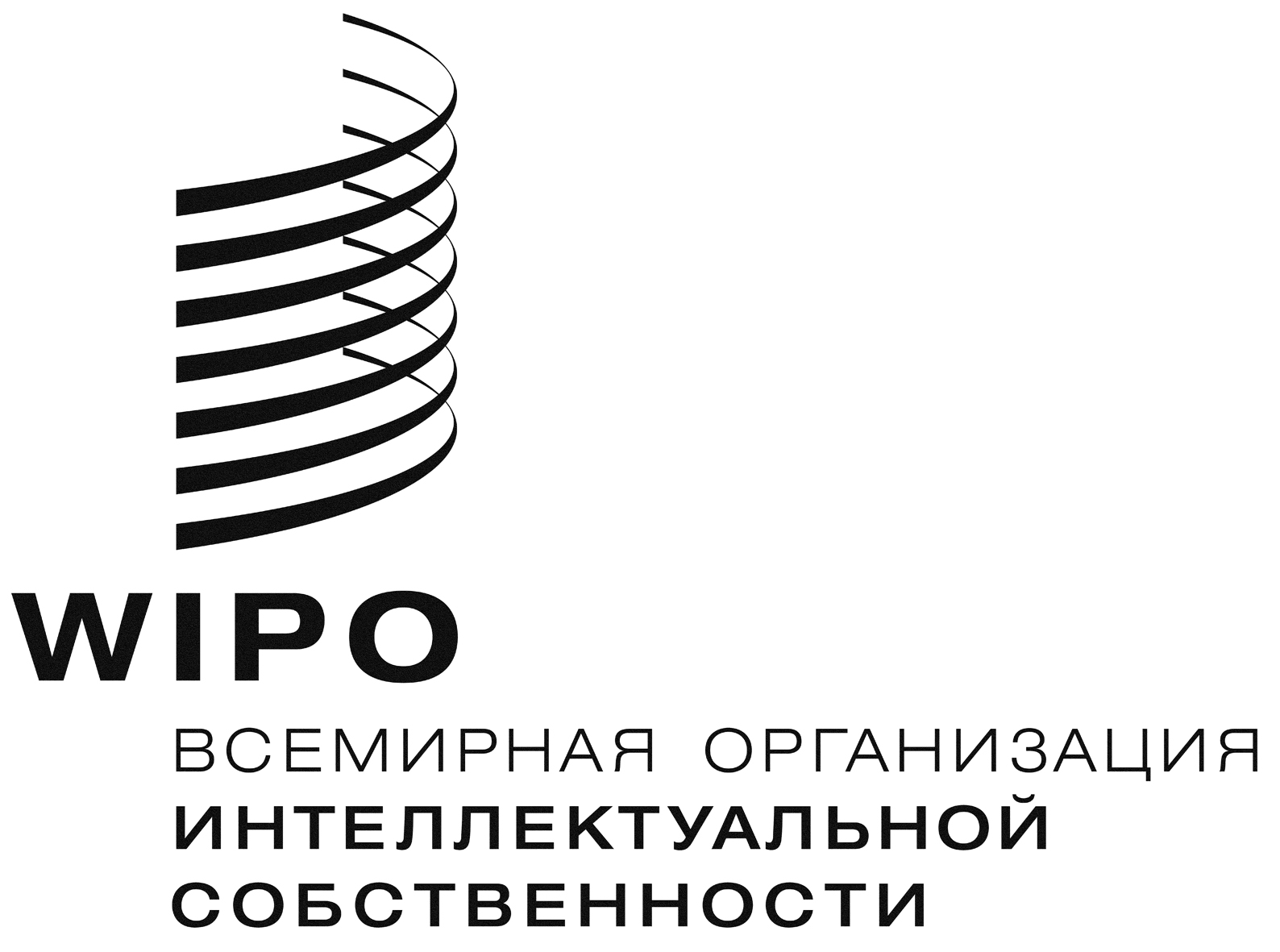 RPCT/WG/30/27PCT/WG/30/27PCT/WG/30/27ORIGINAL:  английскийORIGINAL:  английскийORIGINAL:  английскийДАТА:  25 октября 2017 г.ДАТА:  25 октября 2017 г.ДАТА:  25 октября 2017 г.